Состав программы производственного контроляРаздел 1. Паспортная частьРаздел 2. Перечень официально изданных санитарных правил, методов и методик контроля факторов среды обитания в соответствии с осуществляемой деятельностьюРаздел 3. Перечень должностных лиц (работников), на которых возложены функции по осуществлению производственного контроляДиректор – Емельянова Людмила ВладимировнаЗаместитель директора по административно-хозяйственной работе – Салтанова Ольга АнатольевнаЗаместитель директора по учебно-воспитательной работе – Трифанова Любовь ВасильевнаСпециалист по ОТ– Еремеев Владимир СергеевичВрач – Крылов Валерий ЮрьевичФельдшер – Рыкова Татьяна ИвановнаФельдшер – Шамилова Гаиля ГашимовнаМедицинская сестра - Гарафиева Венера ТагировнаЗаведующий производством (шеф-повар) – Егорова Оксана ВалерьевнаРаздел 4. Перечень химических веществ, биологических, физических и иных факторов, а также объектов производственного контроля, представляющих потенциальную опасность для человека и среды его обитания (контрольных критических точек), в отношении которых необходима организация лабораторных исследований и испытаний, с указанием точек, в которых осуществляется отбор проб (проводятся лабораторные исследования и испытания), и периодичности отбора проб (проведения лабораторных исследований и испытаний).Раздел 5. Перечень должностей работников, подлежащих медицинским осмотрам, профессиональной гигиенической подготовке и аттестации, вакцинации.* Медицинские осмотры проводятся по Приказу МЗ от 12 апреля 2011 г. 302н: в соответствии с результатами СОУТ (аттестации рабочих мест), производственного лабораторного контроля, перечень специалистов, обследований в соответствии с пунктами Приложений 1 и 2.* При проведении предварительных и периодических медицинских осмотров всем обследуемым в обязательном порядке проводятся: клинический анализ крови (гемоглобин, цветной показатель, эритроциты, тромбоциты, лейкоциты, лейкоцитарная формула, СОЭ); клинический анализ мочи (удельный вес, белок, сахар, микроскопия осадка); электрокардиография; цифровая флюорография или рентгенография в 2-х проекциях (прямая и правая боковая) легких; биохимический скрининг: содержание в сыворотке крови глюкозы, холестерина. Все женщины осматриваются акушером-гинекологом с проведением бактериологического (на флору) и цитологического (на атипичные клетки) исследования не реже 1 раза в год; женщины в возрасте старше 40 лет проходят 1 раз в 2 года маммографию или УЗИ молочных желез.* Участие врача-терапевта, врача-психиатра и врача-нарколога при прохождении предварительного и периодического медицинского осмотра является обязательным для всех категорий обследуемых.* Медицинские осмотры проводятся на основании списков контингентов и поименных списков лиц, подлежащих медицинским осмотрам. * Вышеуказанные списки, разработанные и утвержденные работодателем, в 10-дневный срок направляются в Территориальные отделы Управления Роспотребнадзора по Свердловской области. Управление Роспотребнадзора по Свердловской области проводит оценку обоснованности, полноты и достоверности информации, включенной в списки контингентов и поименные списки. * В списке контингентов для каждой должности указываются все имеющиеся факторы трудового процесса, производственной среды и выполняемые работы согласно Приложению 1 и Приложению 2 Приказа 302н. * В поименном списке для каждого работника указываются выполняемые работы согласно Приложения 2, факторы производственной среды, уровень которых на рабочем месте не влияет на необходимость прохождения медицинского осмотра (т.е. класс условий труда 2 – допустимый, по данному фактору, не отменяет необходимости прохождения медицинского осмотра), факторы, уровень которых на рабочих местах работников по результатам аттестации рабочих мест, специальной оценки условий труда, производственного контроля отнесены к классу 3.1 (вредный 1-й степени) и выше (производственный шум, световая среда,  электромагнитное поле широкополосного спектра часто от ПЭВМ (при работе за ПЭВМ более 50% смены), пониженная температура, повышенная температура, физические перегрузки, сенсорные нагрузки). Указывается фактический уровень производственного фактора и класс условий труда по каждому фактору для каждого работника.* Не позднее, чем за 2 месяца, досогласованной с медицинской организацией датой начала проведения ПМО, работодатель направляет в указанную медицинскую организацию поименный список для составления договора на проведение ПМО.* Должностные лица, ответственные за проведение ПМО, готовят направления на каждого работника по рекомендуемой форме и вручают их работникам под роспись.* Медицинская организация в 10-дневный срок с момента получения от работодателя поименного списка (но не позднее, чем за 14 дней до согласованной с работодателем даты начала проведения ПМО) на основании указанного поименного списка составляет календарный план (далее - календарный план).* Календарный план согласовывается медицинской организацией с работодателем (его представителем) и утверждается руководителем медицинской организации.* Работодатель не позднее, чем за 10 дней до согласованной с медицинской организацией даты начала проведения ПМО обязан ознакомить работников, подлежащих периодическому осмотру, с календарным планом.* По итогам проведения осмотров медицинская организация не позднее чем через 30 дней после завершения ПМО совместно с работодателем и Управлением Роспотребнадзора по Свердловской области обобщает результаты проведенных периодических медицинских осмотров работников и утверждает заключительный акт. Заключительный акт составляется в четырех экземплярах и направляется в течение 5 дней с момента утверждения работодателю, Управлению Роспотребнадзора по Свердловской области и Областному центру профпатологии. Один экземпляр заключительного акта хранится в медицинской организации, проводившей периодические осмотры, в течение 50 лет.* Согласно СанПиН 3.2.3215-14 «Профилактика паразитарных болезней на территории Российской Федерации» работники декретированных профессий (в т.ч. образовательных организаций) проходят обследование при поступлении на работу и в дальнейшем ежегодно обследование на яйца гельминтов и цисты патогенных простейших.* Обязательные прививки в соответствии с Региональным календарем профилактических прививок Свердловской области, Национальным календарем профилактических прививок РФ: Против дифтерии, коклюша, столбняка - все сотрудники, 1 раз в 10 летПротив гриппа – все сотрудники, ежегодно Против кори - лицам до 55 лет, Против краснухи - женщины до 25 лет Против клещевого энцефалита – все сотрудники, 1 раз в 3 года Против гепатита «В» - все сотрудники, в соответствии с календарем профилактических прививокПротив гепатита А – работники пищеблоков, работники, привлекаемые к раздаче пищи детямПротив дизентерии Зонне – работники пищеблоков, работники, привлекаемые к раздаче пищи детям* Данные о прохождении медицинских осмотров и гигиеническом обучении сотрудников вносятся в Приложение 1 к настоящей ППК, данные о вакцинации в Приложение 2 к настоящей ППК.* Гигиеническое обучение проводится согласно приказа МЗ № 229 от 25.06.2000 г. «О профессиональной гигиенической подготовки и аттестации должностных лиц и работников организации»,СанПиН 2.4.2.3286-15: Работники проходят профессиональную гигиеническую подготовку и аттестацию при приеме на работу и далее с периодичностью не реже одного раза в два года, работники пищеблока, а также лица привлекаемые к раздаче готовой пищи детям - один раз в год.Раздел 6.	Перечень осуществляемых юридическим лицом работ и услуг, выпускаемой продукции, а также видов деятельности, представляющих потенциальную опасность для человека и подлежащих санитарно - эпидемиологической оценке сертификации, лицензированию:Раздел 7.	Мероприятия, предусматривающие обоснование безопасности для человека и окружающей среды продукции и технологии ее производства, критериев безопасности и (или) безвредности факторов производственной и окружающей среды и разработка методов контроля, в том числе при хранении, транспортировке, реализации и утилизации продукции, а также безопасности процесса выполнения работ, оказания услуг.Раздел 8. Перечень форм учета и отчетности, установленной действующим законодательством по вопросам, связанным с осуществлением производственного контроля.Отчеты и другие документы, направляемые  в Красноуфимский ТО Управления Роспотребнадзора по Свердловской областиРаздел 9 .Перечень возможных аварийных ситуаций, связанных с остановкой производства, нарушениями технологических процессов, иных создающих угрозу санитарно-эпидемиологическому благополучию населения ситуаций, при возникновении которых осуществляется информирование населения, органов местного самоуправления, органов, уполномоченных осуществлять государственный санитарный надзорКрасноуфимский филиал ФБУЗ «Центр гигиены и эпидемиологии в Свердловской области» Тел: 8(34394)2-40-74Красноуфимский отдел управления Роспотребнадзора по Свердловской области Тел:8(34394)2-15-14Муниципальный отдел управления образованием МО Красноуфимский округ.Тел: 8 (34394) 2-14-68ОАО «Энергосбыт Плюс», Тел.: 8 (34394)7-00-19МУП  «Энергосервис», Тел.: 8 (34394)6-00-84Раздел 10.Другие мероприятия, проведение которых необходимо для осуществления эффективного контроля за соблюдением санитарных правил и гигиенических нормативов, выполнением санитарно-противоэпидемических (профилактических) мероприятий.Перечень лиц, подлежащих периодическому медицинскому осмотру, профессиональной гигиенической подготовкеПриложение 1Перечень лиц, подлежащих вакцинации против инфекционных заболеванийПриложение 2Форма личной карточки учета выдачи СИЗ, спецодежды и спецобуви в соответствии с  ПриказомМинздравсоцразвития Россииот 1 июня 2009 г. N 290нЛицевая сторона личной карточкиЛИЧНАЯ КАРТОЧКА N _______________учета выдачи СИЗФамилия ___________________________________    Пол ________________________Имя ______________ Отчество _______________    Рост _______________________Табельный номер ___________________________    Размер:Структурное подразделение _________________    одежды _____________________Профессия (должность)              обуви ______________________Дата поступления на работу ________________    головного убора ____________Дата изменения профессии (должности) или       противогаза ________________переводе в другое структурное                  респиратора ________________подразделение _____________________________    рукавиц ____________________                                               перчаток ___________________Предусмотрена выдача: Приказ Минтруда России от 09.12.2014 N 997н(Наименование типовых (типовых отраслевых) норм)Руководитель структурного подразделения _______________ (Фамилия, инициалы)                                          (подпись)Оборотная сторона личной карточкиФорма личной карточки смывающих средств в соответствии с Приказом Минздравсоцразвития России от 17 декабря . N 1122нЛицевая сторона                          ЛИЧНАЯ КАРТОЧКА N ____          УЧЕТА ВЫДАЧИ СМЫВАЮЩИХ И (ИЛИ) ОБЕЗВРЕЖИВАЮЩИХ СРЕДСТВФамилия _____________________________ Имя _________________________________Отчество (при наличии) ______________________ Табельный номер _____________Структурное подразделение _________________________________________________Профессия (должность) Дата поступления на работу _____________Дата изменения наименования профессии (должности)  или  перевода  в  другоеструктурное подразделение _________________________________________________Предусмотрено  типовыми  нормами  бесплатной  выдачи работникам смывающих и(или) обезвреживающих средств:Приложение N 1 к Приказу Минздравсоцразвития Россииот 17 декабря 2010 г. N 1122нРуководитель структурного подразделения ___________________________________Оборотная сторона личной карточкиРуководитель структурного подразделения ___________________________________Утверждаю: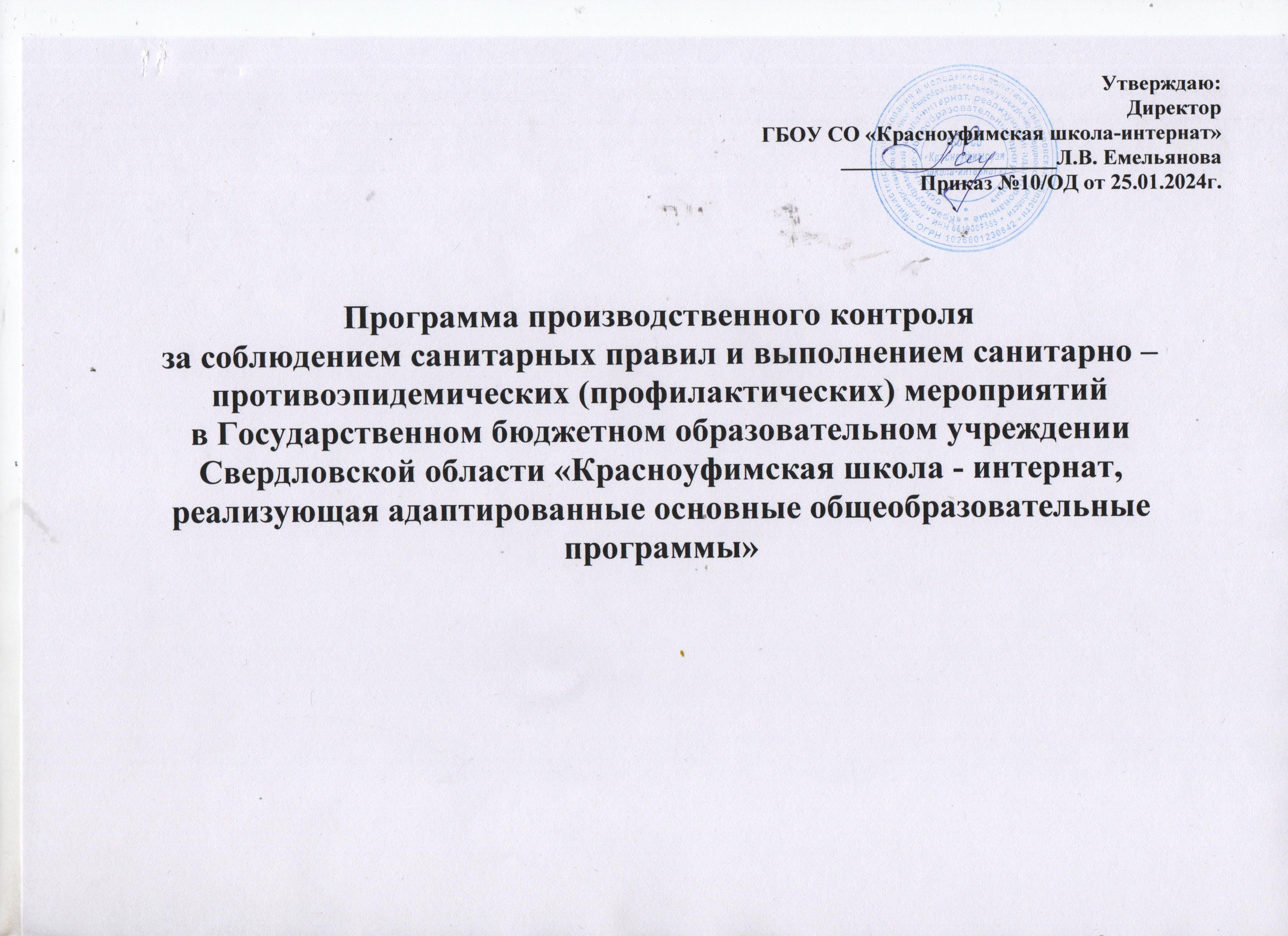 ДиректорГБОУ СО «Красноуфимская школа-интернат»	   ____________________Л.В. Емельянова	Приказ №10/ОД от 25.01.2024г.Раздел 1. Паспортная часть; Раздел 2. Перечень официально изданных санитарных правил, методов и методик контроля факторов среды обитания в соответствии с осуществляемой деятельностью;Раздел 3. Перечень должностных лиц (работников), на которых возложены функции по осуществлению производственного контроля;Раздел 4.Перечень химических веществ, биологических, физических и иных факторов, а также объектов производственного контроля, представляющих потенциальную опасность для человека и среды его обитания (контрольных критических точек), в отношении которых необходима организация лабораторных исследований и испытаний, с указанием точек, в которых осуществляется отбор проб (проводятся лабораторные исследования и испытания), и периодичности отбора проб (проведения лабораторных исследований и испытаний);Раздел 5. Перечень должностей работников, подлежащих медицинским осмотрам, профессиональной гигиенической подготовке и аттестации;Раздел 6. Перечень осуществляемых юридическим лицом, индивидуальным предпринимателем работ и услуг, выпускаемой продукции, а также видов деятельности, представляющих потенциальную опасность для человека и подлежащих санитарно-эпидемиологической оценке, сертификации, лицензированию;Раздел 7. Мероприятия, предусматривающие обоснование безопасности для человека и окружающей среды продукции и технологии ее производства, критериев безопасности и (или) безвредности факторов производственной и окружающей среды и разработка методов контроля, в том числе при хранении, транспортировке, реализации и утилизации продукции, а также безопасности процесса выполнения работ, оказания услуг;Раздел 8. Перечень форм учета и отчетности, установленной действующим законодательством по вопросам, связанным с осуществлением производственного контроля;Раздел 9. Перечень возможных аварийных ситуаций, связанных с остановкой производства, нарушениями технологических процессов, иных создающих угрозу санитарно-эпидемиологическому благополучию населения ситуаций, при возникновении которых осуществляется информирование населения, органов местного самоуправления, органов, уполномоченных осуществлять государственный санитарно-эпидемиологический надзор;Раздел 10. Другие мероприятия, проведение которых необходимо для осуществления эффективного контроля за соблюдением санитарных правил и гигиенических нормативов, выполнением санитарно-противоэпидемических (профилактических) мероприятий№ п/пНаименованиеГосударственное бюджетное образовательное учреждение Свердловской области «Красноуфимская школа - интернат, реализующая адаптированные основные общеобразовательные программы»1.Юридический адрес623324, Свердловская область, Красноуфимский район, д. Озерки, ул. Новая,12.Наименование объектов и фактические адреса1. ГБОУ СО «Красноуфимская школа-интернат», 623324, Свердловская область, Красноуфимский район, д. Озерки, ул. Новая,12. Интернат, 623324, Свердловская область, Красноуфимский район, д. Озерки, ул. Новая,33. Интернат, 623324, Свердловская область, Красноуфимский район, д. Сызги, ул. Центральная, 233.ИНН 66190075884.КПП 6619010015.ОГРН 10266012308426.ОКПО518407997.ОКВЭД85.13  8.Телефон – факсСекретарь: 8(34394)3-96-83, +7(34394)7-03-07 (доб.4)Интернат: +7(34394) 3-96-82,  +7(34394) 7-03-07 (доб.11) д. Озерки, ул. Новая, 39.Электронная почтаkr.shkola-internat@yandex.ru10.Ф.И.О. руководителя, телефонЕмельянова Людмила Владимировна, +7(34394) 3-96-89, +7(34394)7-03-07 (доб.1)11.Ф.И.О. заместителей руководителя, телефонТрифанова Любовь Васильевна +7(34394)7-03-07 (доб.7)Приемщикова Ирина Алексеевна, +7(34394)7-03-07 (доб.5)12.Численность работающих, в том числе женщин,подростков64, из них  женщин – 51Подростков – нет14.Численность учащихся121 человек15.Вид деятельности, услугОбразовательная деятельность 16.Наименование лабораторииИЛЦ Красноуфимского филиала ФБУЗ «Центр гигиены и эпидемиологии в Свердловской области»17.Статус лаборатории (№Аттестата аккредитации)№ п/пНаименование документа1.Законодательные документы1.1Федеральный закон от 02.01.2000 г. № 29-ФЗ «О качестве и безопасности пищевых продуктов»1.2Федеральный закон от 30.03.1999 г. № 52 –ФЗ  «О санитарно-эпидемиологическом благополучии населения»1.3Закон РФ от 07.02.1992 г. № 2300-1 «О защите прав потребителей»1.4Федеральный закон от 26.12.2008 г. № 294 – ФЗ «О защите прав юридических лиц и индивидуальных предпринимателей при проведении государственного контроля (надзора)»1.5Федеральный закон от 27.12.2002 г. № 184 – ФЗ «О техническом регулировании»1.6Федеральный закон от 24.06.1998 г. № 89-ФЗ «Об отходах производства и потребления»1.7Федеральный закон от 10.01.2002 г. № 7-ФЗ «Об охране окружающей среды»1.8Федеральный закон от 04.05.1999 г. № 96-ФЗ «Об охране атмосферного воздуха»1.9Федеральный закон от 09.01.1996 г. № 3-ФЗ «О радиационной безопасности населения»1.10Федеральный закон от 29.12.2012 г. № 273 – ФЗ «Об образовании в Российской Федерации»1.11Федеральный закон от 17.09.1998 г. № 157-ФЗ «Об иммунопрофилактике инфекционных болезней»1.12Федеральный закон от 17.09.1998 г. № 77-ФЗ «О предупреждении распространения туберкулеза в Российской Федерации»	1.13Федеральный закон от 28 декабря 2013 г. № 426-ФЗ «О специальной оценке условий труда»1.14Федеральный закон от 28 декабря 2013 г. N421-03 "О внесении изменений в отдельные законодательные акты Российской Федерации в связи с принятием Федерального закона "О специальной оценке условий труда"1.15Федеральный закон от 23.02.2013 N 15- ФЗ «Об охране здоровья граждан от воздействия окружающего табачного дыма и последствий потребления табака»2.Технические регламенты Таможенного Союза2.1Технический регламент Таможенного союза ТР ТС 005/2011 «О безопасности упаковки»2.2Технический регламент Таможенного союза ТР ТС 007/2011 «О безопасности продукции, предназначенной для детей и подростков»2.3Технический регламент Таможенного союза ТР ТС 008/2011 «О безопасности игрушек»2.4Технический регламент Таможенного союза ТР ТС 019/2011 «О безопасности средств индивидуальной защиты»2.5Технический регламент Таможенного союза ТР ТС 021/2011 «О безопасности пищевой продукции»2.6Технический регламент Таможенного союза ТР ТС 022/2011 «Пищевая продукция в части ее маркировки»2.7Технический регламент Таможенного союза ТР ТС 023/2011 «Технический регламент на соковую продукцию из фруктов и овощей»2.8Технический регламент Таможенного союза ТР ТС 024/2011 «Технический регламент на масложировую продукцию»2.9Технический регламент таможенного союза ТР ТС 025/2012 «О безопасности мебельной продукции»2.10Технический регламент таможенного союза ТР ТС 029/2012 «Требования безопасности пищевых добавок, ароматизаторов и технологических вспомогательных средств»2.11Технический регламент таможенного союза ТР ТС 033/2013 «О безопасности молока и молочной продукции»2.12Технический регламент таможенного союза ТР ТС 034/2013 «О безопасности мяса и мясной продукции»3.Санитарные правила (СП)3.1СП 2.4.3648-20 «Санитарно-эпидемиологические требования к организациям воспитания и обучения, отдыха и оздоровления детей и молодежи»3.2СП 1.1.1058-01 Организация и проведение производственного контроля за соблюдением санитарных правил и выполнением санитарно-противоэпидемических (профилактических) мероприятий3.3СП 1.1.2193-07 Организация и проведение производственного контроля за соблюдением санитарных правил и выполнением санитарно-противоэпидемических (профилактических) мероприятий Изменения и дополнения № 1 к СП 1.1.1058-013.4СП 2.2.2.1327-03 Гигиенические требования к организации технологических процессов, производственному оборудованию и рабочим инструментам3.5СП 3.1/3.2.3146-13 Общие требования по профилактике инфекционных и паразитарных болезней3.6СП 3.5.1378-03 Дезинфекция. Санитарно-эпидемиологические требования к организации и осуществлению дезинфекционной деятельности.3.7СП 3.5.3.3223-14 Санитарно-эпидемиологические требования к проведению дератизации.3.8СП 3.1.1.3108-13 Профилактика острых кишечных инфекций	3.9СП 3.1.2952 -11 Профилактика кори, краснухи и эпидемического паротита3.10СП 3.1.958-00 Профилактика вирусных гепатитов. Общие требования к эпид. надзору за вирусными гепатитами.	3.11СП 3.1.2825-10 Профилактика вирусного гепатита А.3.12СП 3.1.1.2341-08 Профилактика вирусного гепатита В.3.13СП 3.1. 3112-13 Профилактика вирусного гепатита С.3.14СП 3.1.2.3109-13 Профилактика дифтерии.3.15СП 3.1.2.3113-13 Профилактика столбняка.3.16СП 3.1.3.2352-08 Профилактика клещевого вирусного энцефалита.3.17СПЗ.1.2.3114-13 Профилактика туберкулеза.3.18СП 3.1.2.3117-13 Профилактика гриппа и других острых респираторных заболеваний.3.19СП 3.1.2. 3149-13 Профилактика стрептококковой (группы А) инфекции.3.20СП 3.1.2.3162-14 Профилактика коклюша.3.21СП 3.1.2.2512-09 Профилактика менингококковой инфекции.3.22СП 3.1.2.3113-13 Профилактика столбняка.3.23СП 3.2.3110-13Профилактика энтеробиоза.3.24СП 3.1.2951-11 Профилактика полиомиелита.3.25СП 3.1.7.2616-10 Профилактика сальмонеллеза.3.26СП 3.1.7.2615 -10 Профилактика иерсиниоза.3.27СП 3.3.2.3332-16 Условия транспортирования и хранения иммунобиологических лекарственных препаратов.3.28СП 2.1.7.1386-03 Санитарные правила по определению класса опасности токсичных отходов производства и потребления3.29СП 2.1.7.2570-10 изм. № 1 в «Санитарные правила по определению класса опасности токсичных отходов производства и потребления»3.30СП 2.3.6.1079-01 Санитарно-эпидемиологические требования к организациям общественного питания, изготовлению и обороноспособности в них пищевых продуктов и продовольственного сырья.	3.31СП 4616-88 Санитарные Правила по гигиене труда водителей автомобилей3.32 СП 3.1.3597-20 Профилактика новой коронавирусной инфекции (covid-19)3.33СП 3.1/2.4.3598-20 Санитарно-эпидемиологические требования к устройству,  содержанию и организации работы образовательных организаций и других объектов социальной инфраструктуры для детей и молодежи в условиях распространения новой коронавирусной инфекции (COVID-19)4.Санитарные нормы (СН)4.1СН 2.2.4/2.1.8.562-96 Шум на рабочих местах, в помещениях жилых, общественных зданий и на территории жилой застройки. Санитарные нормы4.2СН 2.2.4/2.1.8.566-96 Производственная вибрация, вибрация в помещениях жилых, общественных зданий.4.3Утверждены Решением Комиссии таможенного союза от 28.05.2010 г. № 299 Единые санитарно-эпидемиологические и гигиенические требования к товарам, подлежащих санитарно-эпидемиологическому надзору (контролю)5.Санитарные правила и нормы (СанПиН)5.1СанПиН 2.4.2.3286-15 Санитарно-эпидемиологические требования к условиям и организации обучения и воспитания в организациях, осуществляющих образовательную деятельность по адаптированным основным общеобразовательным программам для обучающихся с ограниченными возможностями здоровья5.2СанПиН 2.4.2.2821-10 Санитарно-эпидемиологические требования к условиям и организации обучения в общеобразовательных учреждениях.5.3СанПиН 2.4.5.2409-08 Санитарно-эпидемиологические требования к организации питания обучающихся в общеобразовательных учреждениях, учреждениях начального и среднего профессионального образования.5.4СанПиН 2.1.7.1287-03Санитарно-эпидемиологические требования к качеству почвы.5.5СанПиН 2.1.3.2630-10 Санитарно-эпидемиологические требования к организациям, осуществляющим медицинскую деятельность.5.6СанПиН 2.1.7.2790-10 Санитарно-эпидемиологические требования к обращению с медицинскими отходами.5.7СанПиН 2.1.4.1074-01 Питьевая вода. Гигиенические требования к качеству централизованных систем питьевого водоснабжения. Контроль качества5.8СанПиН 2.1.4.2496-09 Питьевая вода. Гигиенические требования к качеству централизованных систем питьевого водоснабжения. Контроль качества. Гигиенические требования к обеспечению безопасности систем горячего водоснабжения. Изменение к СанПиН 2.1.4.1074-015.9СанПиН 2.1.4.2580-10 Питьевая вода. Гигиенические требования к качеству централизованных систем питьевого водоснабжения. Контроль качества. Изменение № 2 к СанПиН 2.1.4.1074-015.10СанПиН 2.3.2.1940-05 Организация детского питания.	5.11СанПиН 2.6.1.2523-09 Нормы радиационной безопасности (НРБ-99/2009)5.12СП 2.6.1.79-99 Основные санитарные правила обеспечения радиационной безопасности (ОСПОРБ-99).	5.13СанПиН 2.3.2.1324-03 Гигиенические требования к срокам годности и условиям хранения пищевых продуктов5.14СанПиН 3.5.2.1376-03 Санитарно-эпидемиологические требования к организации и проведению дезинсекционных мероприятий против синантропных членистоногих5.15СанПиН 2.1.7.1322-03 Гигиенические требования к размещению и обеззараживанию отходов производства и потребления5.16СанПиН 2.2.4.548-96 Гигиенические требования к микроклимату производственных помещений.5.17СанПиН 2.2.1/2.1.1.1278-03 Гигиенические требования к естественному, искусственному и совмещенному освещению жилых и общественных зданий.5.18СанПиН 3.2.3215-14 Профилактика паразитарных болезней на территории российской федерации5.19СанПиН 2.3.2.1078-01 Гигиенические требования безопасности и пищевой ценности пищевых продуктов5.20СанПиН 2.3.2.2722-10 Гигиенические требования безопасности и пищевой ценности пищевых продуктов с изменениями и дополнениями5.21СанПиН 2.3.2.1293-03 Гигиенические требования по применению пищевых добавок5.22СанПиН 2.2.0.555-96 Гигиенические требования к условиям труда женщин5.23СанПиН 2.2.1/2.1.1.1200-03 Санитарно-защитные зоны и санитарная классификация предприятий, сооружений и иных объектов.5.24СанПиН 42-128-46-90-88 Санитарные правила содержания территорий населенных мест5.25СанПиН  2.2.4.1294-03 Гигиенические требования к аэроионному составу воздуха производственных и общественных помещений	5.26СанПиН  2.2.2/2.4.1340-03 Гигиенические требования к персональным электронно-вычислительным машинам и организации работыС изменением №1,2,3 (СанПиН  2.2.2./2.4.2198-07, СанПиН  2.2.2./2.4.2620-10, СанПиН  2.2.2/2.4.2732-10)5.27СанПиН 2.2.4.3359-16 Санитарно-эпидемиологические требования к физическим факторам на рабочих местах5.28СанПиН 2.2.2.540-96 Технологические процессы, сырье, материалы и оборудование. Рабочий инструмент. Гигиенические требования к ручным инструментам и организации работ.	5.29СанПиН 2.2.1/2.1.1.1076-01 Гигиенические требования к инсоляции и солнцезащите помещений жилых и общественных зданий и территорий5.30СанПиН 2.4.1.3049-13 Санитарно-эпидемиологические требования к устройству, содержанию и организации режима работы дошкольных образовательных организаций5.31СанПиН 3.3686-21 Санитарно-эпидемиологические требования по профилактике инфекционных болезней.6.Гигиенические нормы (ГН)6.1ГН 2.3.6.1338-03 Предельно допустимые концентрации (ПДК) загрязняющих веществ в атмосферном воздухе населенных мест6.2ГН 2.2.5.1313-03 Предельно-допустимые концентрации (ПДК) вредных веществ в воздухе рабочей зоны.6.3ГН 2.2.5.2241-07 Предельно-допустимые концентрации (ПДК) вредных веществ в воздухе рабочей зоны (дополнение № 3 к 2.2.5.1313-03)7.Методические указания (МУ, МУК)7.1МУ 2.2.4.706-98/МУ ОТ РМ 01-98 Оценка освещения рабочих мест7.2МУ 3911-85 Методические указания по проведению измерений и гигиенической оценки производственных вибраций7.3МУ 3.1.3114/1-13 Организация работы в очагах инфекционных и паразитарных болезней7.4МУ 4425-87 Санитарно-гигиенический контроль систем вентиляции производственных помещений7.5МУК 4.2.2661-10 Методы санитарно-паразитологических исследований7.6МУ 2.6.1.2838-11 Радиационный контроль и санитарно-эпидемиологическая оценка жилых, общественных и производственных зданий и сооружений после окончания их строительства, капитального ремонта, реконструкции по показателям радиационной безопасности	7.7МУ 3.2.1756-03 Эпидемиологический надзор за паразитарными болезнями	8.Прочие документы8.1Р.2.2.2006-05 Руководство по гигиенической оценке факторов рабочей среды и трудового процесса. Критерии и классификация условий труда.8.2Приказ Минздравсоцразвития РФ от 12 апреля 2011 г. N 302н «Об утверждении перечней вредных и (или) опасных производственных факторов и работ, при выполнении которых проводятся обязательные предварительные и периодические медицинские осмотры (обследования), и Порядка проведения обязательных предварительных и периодических медицинских осмотров (обследований) работников, занятых на тяжелых работах и на работах с вредными и (или) опасными условиями груда»8.3Приказ Минздрава России от 21.03.2014 N 125н «Об утверждении национального календаря профилактических прививок и календаря профилактических прививок по эпидемическим показаниям»8.4Приказ Минздрава РФ от 29.06.2000 г. №229 «О профессиональной гигиенической подготовке и аттестации должностных лиц и работников организаций»8.5Приказ Минздрава Свердловской области, Управления Роспотребнадзора по Свердловской области от 24.11.2008 года № 2095-П № 01-01-01-01/453 «Об утверждении регионального календаря» профилактических прививок по эпидемическим показаниям Свердловской области8.6Постановление Гл. госуд. Санит. Врача РФ №21 от 19.03.2010 «О профилактике острых кишечных инфекций»8.7Письмо Роспотребнадзора от 13.04.2009 №01/4801-9-32 «О типовых программах производственного контроля»8.8Приказ Минздравсоцразвития России №169н от 5 марта 2011 г. «Об утверждении требований к комплектации изделиями медицинского назначения аптечек для оказания первой помощи работникам»8.9Приказ Роспотребнадзора от 20.05.2005 № 402 «О личной медицинской книжке и санитарном паспорте»8.10Приказ № 360-П/№ 01-01-01-01/127 от 11 апреля 2012 года «О совершенствовании системы организации и проведения обязательных предварительных и периодических медицинских осмотров (обследований) работников Свердловской области»8.11Постановление Правительства Свердловской области от 23.12.2003 N 836-ПП «О профилактике гепатитов A и B в Свердловской области»	8.12Приказ Минтруда России №33н от 24 января 2014 г.  «Об утверждении Методики проведения специальной оценки условий труда, Классификатора вредных и (или) опасных производственных факторов, формы отчета о проведении специальной оценки условий труда и инструкции по ее заполнению»8.13Приказ Минтруда России от 09.12.2014 N 997н «Об утверждении Типовых норм бесплатной выдачи специальной одежды, специальной обуви и других средств индивидуальной защиты работникам сквозных профессий и должностей всех видов экономической деятельности, занятым на работах с вредными и (или) опасными условиями труда, а также на работах, выполняемых в особых температурных условиях или связанных с загрязнением»8.14Постановление Правительства Российской Федерации от 3 сентября 2010 г. N 681 г. Москва «Об утверждении Правил обращения с отходами производства и потребления в части осветительных устройств, электрических ламп, ненадлежащие сбор, накопление, использование, обезвреживание, транспортирование и размещение которых может повлечь причинение вреда жизни, здоровью граждан, вреда животным, растениям и окружающей среде»8.15Приказ Минздравсоцразвития России от 01.06.2009 N 290н (ред. От 12.01.2015) «Об утверждении Межотраслевых правил обеспечения работников специальной одеждой, специальной обувью и другими средствами индивидуальной защиты»8.16Постановление Правительства РФ  от 15.08.2013 №706  «Об утверждении правил оказания платных образовательных услуг»8.17Приказ от 17 декабря 2010 г. N 1122н «Об утверждении типовых норм бесплатной выдачи работникам смывающих и (или) обезвреживающих средств и стандарта безопасности труда "обеспечение работников смывающими и (или) обезвреживающими средствами»8.18Приказ Минздрава России от 28.01.2021 N 29н «Об утверждении Порядка проведения обязательных предварительных и периодических медицинских осмотров работников, предусмотренных частью четвертой статьи 213 Трудового кодекса Российской Федерации, перечня медицинских противопоказаний к осуществлению работ с вредными и (или) опасными производственными факторами, а также работам, при выполнении которых проводятся обязательные предварительные и периодические медицинские осмотры»  (Зарегистрировано в Минюсте России 29.01.2021 N 62277)8.19Постановление Главного государственного санитарного врача РФ Поповой А.Ю. от 21.07.2021 №20 «О мероприятиях по профилактике гриппа и острых респираторных вирусных инфекций в эпидемическом сезоне 2021-2022 годов».8.20Постановление главного государственного санитарного врача по Свердловской области от 14 октября 2021 года №05-24/2 «О проведении профилактических прививок против новой коронавирусной инфекции (COVID-19) отдельных категориям (гркппам) граждан в Свердловской области в 2021 г. По эпидемическим показаниям»8.21Приказ МЗ РФ от 06.12.2021 №1122н Национальный календарь профилактических прививок и календарно-профилактических прививок по эпидемическим показателям9.ГОСТ9.1ГОСТ 12.0.003-74 Система стандартов безопасности труда. Опасные и вредные производственные факторы. Классификация9.2ГОСТ 12.1.005-88 ССБТ. Общие санитарно-гигиенические требования к воздуху рабочей зоны (с Изменением N 1)	9.3ГОСТ 12.1.003-2014 ССБТ. Шум. Общие требования безопасности (с Изменением N 1).	9.4ГОСТ 12.1.012-2004 ССБТ. Вибрационная безопасность. Общие требования.	9.5ГОСТ 12.2.032-78 ССБТ. Рабочее место при выполнении работ сидя. Общие эргономические требования	9.6ГОСТ 12.2.033-78 ССБТ. Рабочее место при выполнении работ стоя. Общие эргономические требования	9.7ГОСТ 30494-2011 Здания жилые и общественные. Параметры микроклимата в помещениях	9.8ГОСТ Р ИСО 9612-2013 Акустика. Измерения шума для оценки его воздействия на человека. Метод измерений на рабочих местах9.9ГОСТ 31319-2006 (ЕН 14253:2003) Вибрация. Измерение общей вибрации и оценка ее воздействия на человека. Требования к проведению измерений на рабочих местах9.10ГОСТ 31192-2005 Вибрация. Измерение локальной вибрации и оценка ее воздействия на человека9.11ГОСТ Р 54944-2012. Здания и сооружения. Методы измерения освещенности9.12ГОСТ 17.4.4.02-84. Охрана природы. Почвы. Методы отбора и подготовки проб для химического, бактериологического, гельминтологического анализа9.13ГОСТ 17.4.2.01-81 Охрана природы (ССОП). Почвы. Номенклатура показателей санитарного состояния (с Изменением N 1)9.14ГОСТ 28168-89 Почвы. Отбор проб10.Инструкции и правила10.1Инструкции по обращению с отходами10.2Инструкции по личной гигиене сотрудников10.3Производственные инструкции10.4Инструкции к дезинфицирующим средствам10.5Инструкция по пожарной безопасности10.6Инструкция по обращению с электроприборами10.7Инструкции по охране труда10.8Инструкции по технике безопасности 10.9Должностные инструкции10.10Вводный инструктаж№п/пФункции по осуществлению производственного контроля в соответствии с должностной инструкциейДолжностьКратность и объем осуществления функции ПКДокумент, в котором фиксируется результат ПК (журнал, акт, протокол)Место хранения документа (журнал, акт, протокол)123456Проведение лабораторных испытаний, исследованийДиректор, Фельдшер, Специалист по ОТ,Мед. сестра Согласно Разделу 4 ППКПротоколы измерений и лабораторных исследованийКабинет директораПроведение контроля за своевременностью прохождения сотрудниками предварительных при поступлении на работу и периодических профилактических медицинских осмотров, наличием личных медицинских книжек установленного образцаДиректор,Фельдшер,Мед. сестра Согласно Контингентам и поименным спискам лиц, подлежащих профилактическим медицинским осмотрам, (раздел 5 ППК)Приложение 1 к ППК, Медицинские книжкиМед.кабинетПроведение контроля за вакцинацией сотрудников против инфекционных заболеваний:- против гепатита В- против кори лицам до 55 лет- против краснухи женщинам до 25 лет- против коклюша, дифтерии и столбняка- против клещевого энцефалита- против гриппа- против гепатита А- против дизентерии ЗоннеКонтроль за наличием личных прививочных сертификатовДиректор, Фельдшер ,Мед. сестраПри приеме на работу, далее – в соответствии с календарем прививок- против дифтерии и столбняка по схеме прививок,- против клещевого энцефалита кратность определяется видом вакцины- против гриппа ежегодно в предэпидемический период- против краснухи: женщины до 25 лет, не имеющим иммунизацию в течении последних 5 лет- против кори - лицам до 55 лет, - против гепатита В - все сотрудники, в соответствии с календарем профилактических прививок- против гепатита А – работники пищеблоков, работники, привлекаемые к раздаче пищи детям- против дизентерии Зонне – работники пищеблоков, работники, привлекаемые к раздаче пищи детям(раздел 5 ППК)Приложение 2 к ППК, медицинские книжки, прививочные сертификатыМед.кабинетВедение учета аварийных ситуаций, создающих угрозу санитарно-эпидемическому благополучию населения, Своевременное информирование населения, заинтересованных служб и ведомств об аварийных ситуациях, принятие мер по их устранению.Директор, Зам.директора по АХР При возникновении аварийных ситуаций:- в системе водоснабжения и канализации- в системе электроснабжения- в системе теплоснабжения- в случае поражения электрическим током- в случае производственного травматизмЖурнал учета аварийных ситуаций и технических поломокКабинет зам. директора по АХРКонтроль за наличием и использованием средств индивидуальной защиты, спец. одежды, обуви и смывающих и обезвреживающих средствДиректор, Специалист по ОТ ЕжедневноВизуально, личная карточка учета выдачи спецодежды  и СИЗ, личная карточка учета выдачи смывающих и обезвреживающих средствКабинет Специалиста по ОТ  Проведение контроля за соблюдением правил обращения с отходами производства и потребленияЗам.директора по АХРЕжедневно, в соответствии с инструкцией по обращению с отходамиВизуально, журнал учета обращения с отходамиКабинет зам. директора по АХРПроведение контроля за санитарно-техническим состоянием оборудования и своевременностью ликвидации неполадокДиректор, Зам.директора по АХР ЕжедневноЖурнал учета аварийных ситуаций и технических поломокКабинет зам. директора по АХРВизуальный контроль за выполнением санитарно-эпидемиологических (профилактических) мероприятий, соблюдением требований санитарных правил, разработкой и реализацией мер, направленных на устранение нарушений.Директор ЕжедневноВизуально-Предоставление отчетной документации в Красноуфимский ТО РоспотребнадзораДиректор, Фельдшер,Мед. сестраВ соответствии с графиком предоставления отчетных формОтчетные формыМед.кабинетКонтроль за наличием действующих санитарных правил, их измерений и дополнений, а также мероприятия по внедрениюДиректорПо мере выхода новых нормативных и законодательных документовПланы внедрения, учебы и аттестацияКабинет директораКонтроль за своевременным внесением данных в Программу производственного контроля ДиректорПо мере возникновения изменений и дополнений в НД, при изменениях в режиме работы предприятия, при проведении ремонтных работ и реконструкции, других существенных изменениях деятельностиПрограмма производственного контроляКабинет директораПроведения контроля за своевременным прохождением гигиенического обучения и аттестация сотрудниковДиректор,Мед.сестраСогласно перечня должностей работников, подлежащих профессиональной гигиенической подготовке и аттестации (раздел 5 ППК)Приложение 1 к ППКМед.кабинетКонтроль за соблюдением правил личной гигиены персоналомДиректор,Мед.сестра, ФельдшерПостоянноВизуально-Контроль качества и безопасности поступающего продовольственного сырья и пищевых продуктовЗаведующий производством (шеф-повар)При поступлении продукцииЖурнал бракеража сырой и скоропортящейся продукцииПищеблокКонтроль за наличием товарно-сопроводительных документов на поступающие продовольственное сырье и пищевые продукты Заведующий производством (шеф-повар)При поступлении продукцииТоварно-транспортные накладные, декларации, сертификаты, ветеринарные документыПищеблокКонтроль за условиями хранения продукции, сроками годности продукцииЗаведующий производством (шеф-повар)ПостоянноЖурнал температурного режима холодильного оборудования, журнал температурного режима и влажности складских помещенийПищеблокСоблюдение технологических карт при изготовлении продукцииФельдшер,Мед. сестраКаждая партия приготовляемых блюдСборник технологических картПищеблокКонтроль качества и безопасности готовой продукцииБракеражная комиссияКаждая партия приготовляемых блюдЖурнал бракеража готовой продукцииПищеблокКонтроль за отбором суточных пробФельдшер,Мед. сестраКаждая партия приготовляемых блюд--Контроль проведения С-витаминизацииФельдшер,Мед. сестраЕжедневноЖурнал проведения витаминизации третьих и сладких блюд.Мед.кабинетКонтроль выполнения норм питанияДиректор,Фельдшер,Мед. сестраЕжедневноНакопительная ведомостьМед.кабинетСоставление примерного 3-х недельного менюДиректор,Фельдшер,Мед. сестра2 раза в месяцПримерное 2-х недельное менюМед.кабинетПроведение контроля уборки производственных и складских помещений пищеблокаЗаведующий производством (шеф-повар), фельдшер,Мед. сестраЕжедневноЖурнал учета генеральных уборокПищеблокПроведение контроля уборки производственных, санитарно-бытовых помещений и мест пребывания детейЗам.директора по АХР, Фельдшер, Мед.сестраЕжедневноЖурнал учета генеральных уборокКабинет зам. директора по АХРКонтроль за подбором учебной мебели в соответствии с ростом и возрастом детей, состоянием их здоровьяЗам. директора по АХР,Фельдшер,Мед. сестра1 раз в месяцЛисты здоровьяКлассные журналыКонтроль за условиями и режимом обучения детейДиректор,Зам. директора по УВР1 раз в месяцРасписание занятийКабинетЗам. директора по УВРКонтроль за условиями проживания детей, сменой постельного бельяДиректор,Зам. директора по АХР1 раз в неделюВизуально, журнал смены постельного бельяПрачечнаяКонтроль за организацией питьевого режима Фельдшер,Мед. сестраЕжедневноЖурнал смены кипяченой воды, ВизуальноМед.сестраКонтроль за параметрами освещенности в помещенияхЗам. директора по АХР ЕжедневноВизуально-Контроль за температурным режимом  помещений для  пребывания детей и режимом проветривания.Зам. директора по АХРЕжедневноВизуально-Проведение специальной оценки условий трудаДиректор, Специалист по ОТ 1 раз в 5 летОтчет о проведении СОУТКабинет Специалиста по ОТСоставление и актуализация санитарно-гигиенических паспортов на постоянные рабочие места женщинСпециалист по ОТ ЕжегодноСанитарно-гигиенические паспорта на постоянные рабочие места женщинКабинет Специалиста по ОТСоставление и актуализация санитарно-гигиенических паспортов на рабочие места водителейСпециалист по ОТ ЕжегодноСанитарно-гигиенические паспорта на рабочие места водителейКабинет Специалиста по ОТ Контроль за приемом детей в организациюФельдшер,Мед. сестраПри приеме детейМедицинская картаМед.кабинетКонтроль за состоянием здоровья обучающихсяФельдшер,Мед. сестраПостоянноЖурнал учета инфекционных заболеванийМед.кабинетКонтроль за состоянием здоровья персоналаФельдшер,Мед. сестраПостоянноЖурнал осмотра сотрудников пищеблока на гнойничковые заболеванияПищеблокКонтроль за наличием сертификатов безопасности на поступающие товары детского обихода, одежды, обуви, мебели, игрушек, отделочные и  строительные материалы при проведении косметических ремонтов.Зам. директора по АХР При поступлении товаров, материаловПапка с документами, подтверждающими качество и безопасность товаров, материаловКабинет зам. директора по АХРКонтроль за проведением дератизации и дезинсекции помещенийДиректор,Зам. директора по АХРРегулярноЖурнал проведения дератизации и дезинсекцииКабинет зам. директора по АХРСоблюдение техники безопасности и требований охраны труда сотрудникамиСпециалист по ОТ ПостоянноИнструкции по охране труда,Инструкции по технике безопасностиКабинет Специалист по ОТ Проведение вводного инструктажа по охране трудаСпециалист по ОТ При поступлении на работуВводный инструктажКабинет Специалист по ОТ Контроль наличия моющих и дезинфицирующих средствЗам. директора по АХРПостоянноЖурнал выдачи моющих и дезинфицирующих средствКабинет зам. директора по АХР№ п/пОбъект контроляОбъект исследованияОпределяемые показателиОбъем и периодичностьНормативный документ1.ПищеблокВода питьевая- органолептические показатели (запах, привкус, цветность, мутность)- микробиологические показатели (ОКБ, ТКБ, ОМЧ, колифаги)1 раз в 6 мес. СанПиН 2.1.4.1074-01, СанПиН 2.4.5.2409-08  1.ПищеблокВода питьевая- хим. анализ (жесткость общая, железо)1 раз в годСанПиН 2.1.4.1074-01, СанПиН 2.4.5.2409-08  1.ПищеблокГотовая продукция собственного производства- микробиологические показатели (КМАФАнМ, БГКП, патогенная микрофлора, стафилококк)1 раз в кварталТР ТС 021/2011, СанПиН 2.4.5.2409-081.ПищеблокГотовая продукция собственного производства- физико-химические исследования (белки, жиры, углеводы, энергетическая ценность) 1 раз в годТР ТС 021/2011, СанПиН 2.4.5.2409-081.ПищеблокГотовая продукция собственного производства- контроль С-витаминизации1 раз в годТР ТС 021/2011, СанПиН 2.4.5.2409-081.ПищеблокСмывы с объектов внешней среды: - микробиологические показатели (БГКП)10 смывов 1 раз в годСанПиН 2.4.5.2409-081.ПищеблокСмывы с объектов внешней среды: - паразитологические показатели (яйца гельминтов, цисты патогенных кишечных простейших); 10 смывов 1 раз в годСанПиН 2.4.5.2409-08, МУК 4.2.2661-10,МУ 3.2.1756-03СанПиН 3.2.3215-14,1.ПищеблокСмывы с объектов внешней среды: - микробиологические показатели (иерсинии)5 смывов 1 раз в годСанПиН 2.4.5.2409-08, 1.ПищеблокДезинфицирующие средства- массовая доля действующего вещества1 раз в годСП 3.5.1378-032.Санитарно-бытовые помещенияСмывы с объектов внешней среды- паразитологические показатели (яйца гельминтов, цисты патогенных простейших)10 смывов 1 раз в годМУК 4.2.2661-10,МУ 3.2.1756-03,СанПиН 3.2.3215-142.Санитарно-бытовые помещенияДезинфицирующие средства- массовая доля действующего вещества1 раз в годСП 3.5.1378-033.Медицинский кабинетСмывы с объектов внешней среды- микробиологические показатели (БГКП, золотистый стафилококк)10 смывов 1 раз в годСанПиН 2.1.3.2630-103.Медицинский кабинетБактериальная обсемененность воздуха- микробиологические показатели (КОЕ, золотистый стафилококк, плесневые и дрожжевые грибы)1 раз в 6 мес.СанПиН 2.1.3.2630-103.Медицинский кабинетДезинфицирующие средства- массовая доля действующего вещества1 раз в годСП 3.5.1378-034.Производственная среда Освещенность -уровень искусственной освещенности- коэффициент пульсации1 раз в год на всех рабочих местахМУК 4.3.2812-10, СанПиН 2.2.1/2.1.1.1278-03, СанПиН 2.2.4.3359-164.Производственная среда Микроклимат- температура, - относительная влажность, - скорость движения воздуха1 раз в 6 месяцев на всех рабочих местахСанПиН 2.2.4.548-96,  СанПиН 2.2.4.3359-164.Производственная среда Неионизирующие излучения от ПЭВМ- напряженность электрического поля - плотность магнитного потока - напряженность электростатического поля1 раз в 3 года (на рабочих местах, оборудованных ПЭВМ)СанПиН 2.2.4.3359-16,СанПиН  2.2.2/2.4.1340-034.Производственная среда Уровень аэроионизации воздухаУровень ионизации- положительной полярности- отрицательной полярности- коэффициент униполярности1 раз в год (в помещениях, оборудованных ПЭВМ)СанПиН  2.2.4.1294-03, СанПиН 2.2.4.3359-164.Производственная среда Химический фактор- ртуть1 раз в год (в помещении для временного хранения люминесцентных ламп)ГН 2.2.5.1313-034.Производственная среда Химический фактор-хлор, - синтетические моющие средства1 раз в год (на рабочих местах мойщика посуды, помощника воспитателя, уборщика)ГН 2.2.5.1313-034.Производственная среда Химический фактор- углерод оксид- азота оксиды- углеводороды алифатические предельные1 раз в квартал (на рабочем месте водителя)ГН 2.2.5.1313-034.Производственная среда Вибрация- вибрация общая- вибрация локальная1 раз в год (на рабочем месте водителя)СанПиН 2.2.4.3359-16,СН 2.2.4/2.1.8.566-964.Производственная среда Шум- шум непостоянный1 раз в год (на рабочем месте водителя, повара)СанПиН 2.2.4.3359-16,СН 2.2.4/2.1.8.562-964.Производственная среда Факторы трудового процесса-Тяжесть трудового процесса-Напряженность трудового процесса1 раз в 5 лет при проведении СОУТПриказ Минтруда России №33н от 24 января 2014 г.  5.ТерриторияПесок-Микробиологические показатели -Паразитологические показатели-Химические показатели1 раз в годСанПиН2.1.7.1287-03, СанПиН 2.4.2.3286-155.ТерриторияПочва-Микробиологические показатели-Паразитологические показатели-Химические показатели1 раз в годСанПиН2.1.7.1287-03, СанПиН 2.4.2.3286-15№Цех, участок, отдел, производствоПрофессияФакторы производственной среды (ФПС) и факторы трудового процесса (ФТП) в соответствии с Приказом № 302нот 12.04.2011№ прил. и пункт приказа № 302нот 12.04.2011Периодичность  медосмотраПериодичность  медосмотраГигиени-ческое обучение№Цех, участок, отдел, производствоПрофессияФакторы производственной среды (ФПС) и факторы трудового процесса (ФТП) в соответствии с Приказом № 302нот 12.04.2011№ прил. и пункт приказа № 302нот 12.04.2011В ЛПУВ ЦППГигиени-ческое обучение№Цех, участок, отдел, производствоПрофессияФакторы производственной среды (ФПС) и факторы трудового процесса (ФТП) в соответствии с Приказом № 302нот 12.04.2011№ прил. и пункт приказа № 302нот 12.04.2011Гигиени-ческое обучение123567891.ДиректорРабота  в образовательных организацияхПриложение № 2 п.181 р/год1 р/5л1 раз в 2 года2.Заместитель директора по УВРРабота  в образовательных организацияхПриложение № 2 п.181 р/год1 р/5л1 раз в 2 года3.Заместитель директора по АХРРабота  в образовательных организацияхФизические перегрузкиПриложение № 2 п.18Приложение № 1 п.4.11 р/год1 р/5л1 раз в 2 года4.УчительРабота  в образовательных организацияхПриложение № 2 п.181 р/год1 р/5л1 раз в 2 года5.Учитель технологииРабота  в образовательных организацияхПыль животного и растительного происхожденияПриложение № 2 п.18Приложение № 1 п.2.71 р/год1 р/2 года1 р/5л1 раз в 2 года7.ВоспитательРабота  в образовательных организацияхФизические перегрузкиПриложение № 2 п.18Приложение № 1 п.4.11 р/год1 р/5л1 раз в 2 года8.Младший воспитательСинтетические моющие средстваХлорФизические перегрузкиРабота  в образовательных организацияхПриложение № 1 п.1.2.8.1Приложение № 1 п.1.3.3Приложение № 1 п.4.1Приложение № 2 п.181 р/год1 р/5л1 раз в год9.СекретарьЭМП широкополосного спектра частот от ПЭВМ (работа не менее 50 % времени)Работа  в образовательных организацияхПриложение № 1 п.3.2.2.4Приложение № 2 п.181 р/2 года1 р/год1 р/5л-10.БухгалтерЭМП широкополосного спектра частот от ПЭВМ (работа не менее 50 % времени)Работа  в образовательных организацияхПриложение № 1 п.3.2.2.4Приложение № 2 п.181 р/2 года1 р/год1 р/5л-11.Уборщик служебных помещенийСинтетические моющие средстваХлорФизические перегрузкиРабота  в образовательных организацияхПриложение № 1 п.1.2.8.1Приложение № 1 п.1.3.3Приложение № 1 п.4.1Приложение № 2 п.181 р/год1 р/5л1 раз в 2 года13.ПоварСинтетические моющие средстваХлорФизические перегрузкиРабота  в образовательных организацияхРаботы в организациях общественного питанияПриложение № 1 п.1.2.8.1Приложение № 1 п.1.3.3Приложение № 1 п.4.1Приложение № 2 п.18Приложение № 2 п.151 р/год1 р/5л1 раз в  год14.Подсобный рабочийРабота  в образовательных организацияхФизические перегрузкиПриложение № 2 п.18Приложение № 1 п.4.11 р/год1 р/5л-15.СторожРабота  в образовательных организацияхФизические перегрузкиПриложение № 2 п.18Приложение № 1 п.4.11 р/год1 р/5л-16.Машинист по стирке белья и спецодежды.Синтетические моющие средстваРабота  в образовательных организацияхПриложение № 1 п.1.2.8.1Приложение № 2 п.181 р/год1 р/5л1 раз в 2 года17.Специалист отдела кадровЭМП широкополосного спектра частот от ПЭВМ (работа не менее 50 % времени)Работа  в образовательных организацияхПриложение № 1 п.3.2.2.4Приложение № 2 п.181 р/2 года1 р/год1 р/5л-18.Уборщик территорииРабота  в образовательных организацияхФизические перегрузкиПриложение № 2 п.18Приложение № 1 п.4.11 р/год1 р/5л-19.Специалист по ОТ Работа  в образовательных организацияхПриложение № 2 п.181 р/год1 р/5л-20.Кухонный рабочийСинтетические моющие средстваХлорФизические перегрузкиРабота  в образовательных организацияхРаботы в организациях общественного питанияПриложение № 1 п.1.2.8.1Приложение № 1 п.1.3.3Приложение № 1 п.4.1Приложение № 2 п.18Приложение № 2 п.151 р/год1 р/5л1 раз в  год21.Музыкальный руководительРабота  в образовательных организацияхПриложение № 2 п.181 р/год1 р/5л1 раз в 2 года22.Главный бухгалтерЭМП широкополосного спектра частот от ПЭВМ (работа не менее 50 % времени)Работа  в образовательных организацияхПриложение № 1 п.3.2.2.4Приложение № 2 п.181 р/2 года1 р/год1 р/5л-23.Медицинская сестраРабота  в образовательных организацияхПриложение № 2 п.181 р/год1 р/5л-24.МеханикРабота  в образовательных организацияхФизические перегрузкиПриложение № 2 п.18Приложение № 1 п.4.11 р/год1 р/5л-25.ВахтерРабота  в образовательных организацияхПриложение № 2 п.181 р/год1 р/5л-26.Педагог дополнительного образованияРабота  в образовательных организацияхПриложение № 2 п.181 р/год1 р/5л-27.Социальный педагогРабота  в образовательных организацияхПриложение № 2 п.181 р/год1 р/5л-28.ВодительУправление наземными транспортными средствами, Категории  DРабота  в образовательных организацияхПроизводственный шумЛокальная вибрацияОбщая вибрацияУглеводороды алифатическиеАкролеин Углерод оксидАзота неорганические соединенияПриложение № 2 п.27.9Приложение № 2 п.18Приложение № 1 п.3.5Приложение № 1 п.3.4.1Приложение № 1 п.3.4.2Приложение № 1 п.1.2.45.Приложение № 1 п.1.2.2Приложение № 1 п.1.2.37Приложение № 1 п.1.2.11 р/год1 р/год1 р/2года1 р/год1 р/год1р/2года1 р/5л-№ п/пПеречень работ, услуг, продукцииФактический объем, выпускаемой продукции, оказываемых услуг в годЧисленность населения, находящегося под воздействием выпускаемой продукции, оказываемой услуги, выполняемой работыНаименование санитарно-эпидемиологического заключения, регистрационный номер, дата, наименование центра госсанэпиднадзора, выдавшего сан-эпид. заключениеСрок действиясан-эпид. заключения1Услуги, подлежащие лицензированию:1.1Образовательная деятельность127127Лицензия на осуществление образовательной деятельности № 18092 от 14.12.2015, выдана Министерством общего и профессионального образования Свердловской областиБессрочно1.2Медицинская деятельность127127Лицензия на осуществление медицинской деятельности Н0006013 № ЛО-66-01-005052 от 10.11.2017 г., выдана Министерством Здравоохранения Свердловской областиБессрочно2Деятельность, подлежащая санитарно-эпидемиологической оценке:1271272.1Образовательная деятельность127127Санитарно-эпидемиологическое заключение  № 66.01.37.000.М.001609.11.15 от 02.11.2015 г.Бессрочно2.2Медицинская деятельность127127Санитарно-эпидемиологическое заключение  № 66.01.34.000.М.002126.12.16 от 26.12.2016г. Бессрочно№ п/пНаименование мероприятияОбъект Контролируемые показателиПериодич-ностьНормативная документацияОтветственное лицо1.Контроль качества и безопасности поступающего продовольственного сырья и пищевых продуктов, наличия товаросопроводительных документовПродовольственное сырье и пищевые продукты- соответствие видов и наименований поступившей продукции маркировке на упаковке и товарно-сопроводительной документации;- соответствие принадлежности продукции к партии, указанной в сопроводительной документации;- соответствие упаковки и маркировки товара требованиям действующего законодательства и нормативов (объем информации, наличие текста на русском языке и т.д.);- наличие товарно-транспортных накладных, деклараций, сертификатов, ветеринарных документов на принимаемую продукцию;- соблюдение условий и температуры хранения продуктов;Каждая партия Технические регламенты на соответствующие виды продукции, ФЗ № 29 от 02.01.2000 г.,  СанПиН 2.3.2.1078-01, СанПиН 2.3.2.1324-03 Заведующий производством (шеф-повар)2.Контроль условий хранения продукцииСкладское помещение, холодильное оборудование- соответствие температуры, влажности, светового режима на складе условиям хранения продукции;- соблюдение правил складирования продукции, товарного соседства;ЕжедневноСанПиН 2.3.2.1324-03, ТР ТС 021/2011, СанПиН 2.4.5.2409-08Заведующий производством (шеф-повар)3.Контроль за приготовлением блюд, организацией питанияПродукция собственного производства- наличие разработанного для каждой возрастной группы, утвержденного руководителем учреждения примерного 2-х недельного меню, с наличием в меню информации о количественном составе блюд, энергетической ценности, ссылок на рецептуры используемых блюд;- соответствие процесса приготовления продукции технологическим картам;- соблюдение личной гигиены персоналом пищеблока;- отсутствие в меню запрещенных для питания детей техническими регламентами пищевых продуктов;- соблюдение требований к проведению С-витаминизации;- использование в меню йодированной соли;- соответствие массы фактического выхода блюд утвержденному меню;- контроль выполнения норм питания;- недопущение однообразия, повторения одних и тех же блюд в меню;- контроль за отбором суточных проб;- обеспечение 5-ти разового питания для детей, проживающих в интернате;ЕжедневноСанПиН 2.4.5.2409-08Директор,Фельдшер, Мед.сестра- органолептическая оценка каждой партии блюд;ЕжедневноСанПиН 2.4.5.2409-08Бракеражная комиссияПищеблок- соответствие объемно-планировочных решений, оборудования инвентаря пищеблока требованиям санитарных правил, технических регламентов таможенного союза;1 раз в месяцСанПиН 2.4.5.2409-08Зам директора по АХР4.Контроль сан.-эпид. Режима Помещения, оборудова-ние, инвентарь - наличие моющих и дезинфицирующих средств, инструкций по их приготовлению и применению на рабочих местах;-качество и своевременность санитарной обработки помещений, оборудования, инвентаря;- правильность использования уборочного инвентаря;- наличие и соблюдение инструкции по мытью столовой, кухонной посуды на пищеблоке;- наличие пробок в моечных ваннах для мытья посуды на пищеблоке;- наличие и исправность душевых насадок у моечных ванн для мытья посуды на пищеблоке;- наличие термометров для контроля температуры воды в моечных ваннах для мытья посуды на пищеблоке;-соблюдение режима дезинфекции, условий хранения, приготовления и использования растворов дез.средств;-качество и своевременность проведения генеральных уборок;- наличие условий для промывания по окончании работы всего уборочного инвентаря с использованием моющих средств, ополаскивания проточной водой и просушивания;- наличие москитных сеток на окнах в спальных, учебных помещениях, на пищеблоке, в столовой;- наличие условий для соблюдения личной гигиены: наличие умывальных раковин в туалетах для детей, кабинетах начальных классов, мастерских, горячей и холодной воды, умывальной раковины для личной гигиены персонала, наличие мыла, полотенец, педальных ведер, сидений на унитазах;- проведение дезинфекционной обработки транспорта для подвоза детей;- хранение дезинфицирующих средств и их растворов производится в недоступном для детей месте;ЕжедневноСП 3.5.1378-03,СанПиН 2.4.2.3286-15, СанПиН 2.4.5.2409-08Зам.директора по АХР,Фельдшер,Заведующий производством (шеф-повар),Мед.сестра5.Контроль за состоянием инженерных коммуникаций, оборудования, инвентаря Оборудование, инвентарь- исправность инженерных коммуникаций, технологического и другого оборудования, наличие соответствующей маркировки;ЕжедневноСанПиН 2.4.2.3286-15, СанПиН 2.4.5.2409-08Зам.директора по АХР5.Контроль за состоянием инженерных коммуникаций, оборудования, инвентаря Оборудование, инвентарь- наличие для разделки сырых и готовых продуктов на пищеблоке отдельных разделочных столов, ножей и досок, мясорубки, овощерезки;- наличие разделочных досок из твердых породдерева;- наличие соответствующей маркировки на оборудовании и инвентаре пищеблока;- наличие гидравлических затворов (сифонов) при присоединении к канализации моечных ванн на пищеблоке;- наличие достаточного количествастоловой посуды и приборов.1 раз в месяцСанПиН 2.4.5.2409-08Зам.директора по АХР5.Контроль за состоянием инженерных коммуникаций, оборудования, инвентаря Оборудование, инвентарь- ревизия систем вентиляции с привлечением инженера по ремонту, с оформлением акта проверки.- наличие на пищеблоке достаточного количества производственных столов, холодильного и технологического оборудования в соответствии с санитарными правилами;1 раз в годСанПиН 2.4.5.2409-08Зам.директора по АХР6.Контроль за состоянием здоровья персоналаПерсонал- отсутствие гнойничковых заболеваний,  катаральных явлений, кишечной дисфункции;- проведение предрейсовых медосмотров водителяЕжедневноСанПиН 2.4.2.3286-15, СанПиН 2.4.5.2409-08, СП 4616-88Фельдшер,Мед. сестра7.Контроль за состоянием здоровья обучающихсяОбучающиеся- контроль за отсутствием признаков инфекционных заболеваний;- проведение медицинских осмотров обучающихся;- изоляция заболевших детей от здоровых до их госпитализации в лечебно-профилактическую организацию;- проведение оздоровительных мероприятий;-контроль работы по физическому воспитанию;- психолого – педагогическая реабилитация – занятия с психологом, логопедом, социальным педагогом;- наличие планов индивидуальной реабилитации, в зависимости от отклонений в психологическом статусе ребенка.ЕжедневноСанПиН 2.4.2.3286-15Фельдшер,Мед. сестра7.Контроль за состоянием здоровья обучающихсяОбучающиеся- ежегодное обследования учащихся начальных классов на гельминтозы и кишечные протозоозы;1 раз в годСанПиН 2.4.2.3286-15Фельдшер,Мед. сестра7.Контроль за состоянием здоровья обучающихсяОбучающиеся- еженедельные осмотры детей на педикулез и чесотку1 раз в неделюСанПиН 2.4.2.3286-15Фельдшер,Мед. сестра8.Контроль за соблюдением правил личной гигиены и санитарных правил персоналом Персонал - соблюдение правил личной гигиены;- соблюдение санитарных правил.ЕжедневноСанПиН 2.4.2.3286-15Директор,Фельдшер, Мед.сестра9.Контроль за прохождением мед.осмотра, проф. прививок., проф. гиг. подготовки и аттестации работниками Медицинские книжки, прививочные сертификаты-своевременность прохождения мед.обследований, проф. прививок, гиг. подготовки;- наличие данных в личных медицинских книжках и прививочных сертификатах.2 раза в годСанПиН 2.4.2.3286-15Директор,Фельдшер, мед.сестра10.Контроль естественного и искусственного освещенияОсвещение в помещениях учреждения-исправность источников освещения;-наличие на осветительных приборах защитной светорассеивающей арматуры;- чистка светильников общего освещения проводится по мере загрязнения, но не реже двух раз в год; - наличие исправных софитов над учебными досками;- наличие регулируемых солнцезащитных устройств типа жалюзи, тканевых штор светлых тонов;- обеспечение левостороннего светового потока от окон на рабочую поверхность;- наличие естественного освещения в помещениях для детей;1 раз в неделюСанПиН 2.4.2.3286-15Зам.директора по АХР10.Контроль естественного и искусственного освещенияОсвещение в помещениях учреждения-обеспечение нормируемых уровней естественной и искусственной освещенности1 раз в годСанПиН 2.4.2.3286-15Зам.директора по АХР10.Контроль естественного и искусственного освещенияТерритория- наличие и исправность наружного искусственного освещения территории1 раз в годСанПиН 2.4.2.3286-15Зам.директора по АХР11.Контроль за вывозом ТБОТБО- своевременность вывоза ТБО в соответствии с договором (при заполнении 2/3 объема контейнеров);- наличие инструкции по обращению с отходами на объекте;ЕжедневноСанПиН 2.4.2.3286-15, СанПиН 2.1.7.1322-03Зам.директора по АХР12.Контроль за утилизацией ртутьсодержащих лампЛюминесцентные лампы (включая энергосберегающие)- перегоревшие люминесцентные лампы собираются в специально выделенном помещении, разбитые лампы собираются в контейнер;- наличие договора со специализированной организацией, осуществляющей утилизацию ртутьсодержащих ламп1 раз в месяцПостановление Правительства РФ от 03.09.2010 г. N 681, СанПиН 2.4.2.3286-15Зам.директора по АХР13.Контроль за санитарным состоянием Территория - своевременность уборки территории;ЕжедневноСанПиН 2.4.2.3286-15Зам.директора по АХР13.Контроль за санитарным состоянием Территория - отсутствие на территории магистральных инженерных коммуникаций водоснабжения, канализации, тепло- и энергоснабжения и др.- наличие и целостность ограждения территории;- наличие крышек на песочницах (полимерных пленок или других защитных приспособлений). - наличие отвода паводковых и ливневых вод;1 раз в месяцСанПиН 2.4.2.3286-15Зам.директора по АХР13.Контроль за санитарным состоянием Территория - наличие в хозяйственной зоне площадки для сбора мусора с твердым покрытием на расстоянии не менее 20 м. от здания, оборудованной контейнерами с плотно закрывающимися крышками и т.д.- наличие на территории оборудованной скамейками зоны отдыха;- наличие на спортивной площадке оборудованных гимнастических и спортивных снарядов в соответствии с ростом и возрастом детей.- наличие на территории специально оборудованного места для хранения санок, велосипедов;1 раз в месяцСанПиН 2.4.2.3286-15Зам.директора по АХР13.Контроль за санитарным состоянием Помещения- контроль целостности потолков, стен и полов всех помещений и отсутствия признаков поражения грибком, устойчивости к проведению уборки влажным способом дезинфекции;- не проведение ремонтных работ в присутствии детей;- для контроля температурного режима жилые помещения (спальни), помещения для отдыха и игр, помещения для занятий (подготовки уроков), помещения медицинского назначения должны быть оснащены бытовыми термометрами, которые прикрепляются к стене на высоту 1,2 м от пола.ЕжедневноСанПиН 2.4.2.3286-15Зам.директора по АХР13.Контроль за санитарным состоянием Помещения- размещение кабинетов для начальных классов на 1-м этаже;- наличие в гардеробе крючков для одежды, размещенных в соответствии с ростом детей, ячеек для обуви;- наличие при спортивном зале исправных душевых, туалета;- наличие в кабинете домоводства оборудования в соответствии с санитарными правилами;1 раз в 6 мес.СанПиН 2.4.2.3286-15Зам.директора по АХР13.Контроль за санитарным состоянием Мед.кабинет- оборудование медицинского кабинета в соответствии с санитарными правилами, наличие и исправность необходимого оборудования;1 раз в 6 мес.СанПиН 2.4.2.3286-15, СанПиН 2.1.3.2630-10Зам.директора по АХР, Фельдшер, Мед.сестра14.Контроль за обеспеченностью специальной одеждой, санитарной одеждой и СИЗ, смывающими и обезвреживающими средствамиСпециальная одежда, санитарная одежда и СИЗ, смывающие и обезвреживающие средства-наличие личных карточек учета выдачи СИЗ на каждого сотрудника, кому положена спецодежда и СИЗ в соответствии с занимаемой должностью или выполняемой работой;- наличие личных карточек учета выдачи смывающих и обезвреживающих средств на каждого сотрудника, работа которых связана с загрязнениями;- обеспечение сотрудников специальной одеждой и СИЗ, смывающими и обезвреживающими средствами в соответствии с типовыми нормами выдачи;- наличие документов, подтверждающих качество и безопасность на каждое наименование выдаваемой специальной одежды и СИЗ;- недопущение работы без предусмотренных спецодежды и СИЗ;- наличие условий для правильного хранения, использования, чистки, стирки спецодежды;1 раз месяцСП 2.2.2.1327-03, Приказ Минздравсоцразвития России от 01.06.2009 N 290н, Приказ Минтруда России от 09.12.2014 N 997н, Приказ от 17 декабря 2010 г. N 1122нДиректор, Специалист по ОТ 15.Организация и проведение лабораторного контроля ФПС и ФТПФПС и ФТП- контроль за полнотой и периодичностью проведения измерений ФПС и ФТП1 раз в 6 мес.НД на каждый фактор, СанПиН 2.2.4.3359-16Директор, Специалист по ОТ 16.Проведение мероприятий по дератизации и дезинсекцииПомещения - своевременность проведения мероприятий по дератизации и дезинсекции1 раз в мес.СанПиН 2.4.2.3286-15, СП 3.5.3.3223-14,  СанПиН 3.5.2.1376-03  Директор, Зам.директора по АХР17.Наличие на предприятии аптечки первой медицинской помощиАптечка- контроль полноты и сроков годности препаратов в соответствии с НД1 раз в мес.Приказ Минздравсоцразвития России №169н от 5 марта 2011 гЗам.директора по АХР,Спец. по ОТ 18.Соблюдение  температурного режима в помещениях, проветриванияПомещения- контроль соответствия параметров температуры воздуха и относительной влажности в учебных и спальных помещениях гигиеническим нормативам;- ежедневное проветривание помещений во время перерывов между занятиями и в конце дня;- не допускать сквозное проветривание помещений в присутствии детей и проветривание через туалетные комнаты.ЕжедневноСанПиН 2.4.2.3286-15Зам.директора по АХР19.Контроль за условиями и режимом обучения и пребывания детейУчебные помещения- контроль численности детей в классе из расчета не менее 2,5 м2 на обучающегося;- наличие в ограждений в виде съемных решеток на отопительных приборах;- наличие специальной мебели в компьютерном классе;ЕжедневноСанПиН 2.4.2.3286-15Зам.директора по АХРЖилые помещения- наличие раздельных для девочек и мальчиков жилых комнат (спален);- проживание в одной жилой комнате (спальне) не более 4 детей, размещение детей из расчета 4м2;- наличие не менее 2-х санитарных узлов и душевых (ванн) на одну воспитательную группу;- наличие в жилых комнатах (спальнях) стационарных кроватей в соответствии с росто-возрастными особенностями детей, шкафов для хранения личных вещей детей, тумбочек;-не допускать использование раскладных (раскладушки) и трансформируемых (выдвижные, выкатные) кроватей;- наличие сменных чехлов на мягкой мебели (диваны, кресла), позволяющих проводить их стирку;- наличие в каждой воспитательной группе условий для просушивания верхней одежды и обуви детей;- не допускать сушку белья, одежды и обуви в помещении для отдыха и игр, жилых комнатах (спальнях), помещении для приема и (или) приготовления пищи;- наличие достаточного количества постельных принадлежностей;- наличие в спальнях солнцезащитных устройств, тканевых штор светлых тонов;1 раз в месяцСанПиН 2.4.2.3286-15Директор, Зам.директора по АХР- смена постельного белья по графику 1 раз в неделю;1 раз в неделюСанПиН 2.4.2.3286-15Директор, Зам.директора по АХРРежим дня, расписание занятий- соблюдение дополнительных требований к обучению детей в 1-м классе;- наличие в режиме дня времени для личной гигиены детей;- наличие в режиме дня для учащихся начальных классов дневного сна;- составление расписания занятий в соответствии с требованиями санитарных правил;- контроль объема максимально – допустимой недельной нагрузки;- наличие перемен между уроками продолжительностью не менее 10 мин, в перемены, когда организовано питание  20 мин. каждая;- в выходные дни занятия не проводятся;- занятия по физической подготовке планируются индивидуально с учетом медицинских рекомендаций;ЕжедневноСанПиН 2.4.2.3286-15Директор, зам. директора по УВР, Фельдшер ,Мед. сестраРежим дня, расписание занятий- организация банного дня 1 раз в неделю  для детей, проживающих в интернате1 раз в неделюСанПиН 2.4.2.3286-15Фельдшер,Мед. сестраУчебная литература- используемые вучебном процессе учебники и пособия должны отвечать требованиям санитарных правил;- наличие документов, подтверждающих соответствие требованиям технических регламентов на учебную литературу.При закупке литературыСанПиН 2.4.2.3286-15Директор,зам. директора по УВР20.Контроль за подбором учебной мебели, рассаживаниемМебель- наличие стандартной, комплектной учебной мебели, маркированной в  соответствии с ростовой группой;- контроль за расстановкой парт в учебных помещениях по номерам: меньшие– ближе к доске, большие – дальше;- размещение в первом ряду парт для детей с нарушением слуха, зрения;- рассаживание детей, часто болеющих ОРЗ, ангинами, простудными заболеваниями, дальше от наружной стены;- не менее двух раз за учебный год обучающихся, сидящих на крайних рядах, 1 и 3 ряда (при трехрядной расстановке парт), меняют местами, не нарушая соответствия мебели их росту;- контроль за поддержанием обучающимися правильной рабочей позы, в целях профилактики нарушений осанки;ЕжедневноСанПиН 2.4.2.2821-10, СанПиН 2.4.2.3286-15Зам.директора по АХР,Фельдшер,Мед. сестра21.Контроль за питьевым режимомПитьевой режим-контроль за наличием и своевременностью замены (каждые 3 часа) кипяченой воды, стаканчиковЕжедневноСанПиН 2.4.2.3286-15Фельдшер,Мед. сестра№ п/пНаименование форм учетной документацииПериодичность веденияНормативная документацияОтветственное лицо1.Журнал учета температурного режима в складском помещенииЕжедневноСанПиН 2.4.5.2409-08Заведующий производством (шеф-повар)2.Журнал учета разведения дез.средствПо мере приготовления дез.растворовСП 3.5.1378-03Зам. директора по АХР,Фельдшер, Мед.сестра3.Журнал проведения генеральных уборок По мере проведения генеральных уборокСанПиН 2.4.2.3286-15, СанПиН 2.4.5.2409-08Зам. директора по АХР,Фельдшер, мед.сестра4.Папка с результатами лабораторных исследований и испытаний ФПС и ФТППо мере осуществления исследований и испытанийСП 1.1.1058-01Специалист по ОТ 5.Журнал планирования гиг. аттестации, проф.прививок, мед. Осмотров1 раз в 6 месяцевСанПиН 2.4.2.3286-15Фельдшер,Мед. сестра6.Журнал учета аварийных ситуаций, создающих угрозу санитарно-эпидемическому благополучию населенияПри возникновении аварийных ситуаций:- в системе водоснабжения и канализации- в системе электроснабжения- в системе теплоснабжения- в случае поражения электрическим током- в случае производственного травматизмаСанПиН 2.4.2.3286-15, СП 1.1.1058-01Зам.директора по АХР7.Журнал учета проверок органами государственного контроля (надзора), органами муниципального контроляПо факту контроля294-ФЗДиректор8.Журнал проведения вводного инструктажа по охране трудаПри приеме на работуСпециалист по ОТ 9.Журнал проведения инструктажа по охране труда на рабочем местеПри приеме на работуСпециалист по ОТ 10.Папка с направлениями на медицинский осмотр сотрудников, паспортами здоровья, Списками контингентов, поименными списками, заключительными актами по ПМО, Приложением 1, Приложением 2 к ППКПо мере прохождения медицинских осмотровПриказ № 360-П/№ 01-01-01-01/127 от 11 апреля 2012 года, Приказ МЗРФ 302н от 12.04.2011 г.Директор,Фельдшер,Мед. сестра11.Папка с договорами, актами выполненных работ: технического обслуживания оборудования; проведения дератизации; проведения испытаний смывов с оборудования и анализа водопроводной воды с испытательной лабораторией; на вывоз отходов и др.По факту проведения работДиректор12.Журнал учета проведения дератизации и дезинсекцииПо факту проведения работСП 3.5.3.3223-14  Зам.директора по АХР13.Журнал сбора и оборота отходов (люминесцентные лампы, мед.отходы)По факту проведения работПостановление Правительства РФ от 03.09.2010 г. N 681, СанПиН 2.1.7.2790-10Зам.директора по АХР,Фельдшер,Мед. сестра14.Кейс с личными медицинскими книжками и прививочными сертификатами сотрудниковПостоянноПриказ № 360-П/№ 01-01-01-01/127 от 11 апреля 2012 года, Приказ МЗРФ 302н от 12.04.2011 г.Фельдшер,Мед. сестра15.Журнал бракеража скоропортящихся пищевых продуктов, поступающих на пищеблокПостоянноСанПиН 2.4.5.2409-08Заведующий производством (шеф-повар)16.Журнал бракеража поступающей пищевой продукцииПостоянноСанПиН 2.4.5.2409-08Заведующий производством (шеф-повар)17.Санитарно-гигиенический паспорт рабочего места, где применяется труд женщинПо мере проведения измерений ФПС и ФТПСанПиН 2.2.0.555-96Специалист по ОТ 18.Журнал  регистрации  инфекционных заболеваний (Ф 060у)По мере возникновенияСП 3.1/3.2.3146-13Фельдшер,Мед. сестра19.Отчет о проведении СОУТ1 раз в 5 летФЗ от 28 декабря 2013 г. № 426-ФЗСпециалист по ОТ 20.Личные карточки учета выдачи специальной одежды, СИЗ (по форме в приказе №290н), смывающих и обезвреживающих средств (по форме в приказе №1122)ПостоянноПриказ Минздравсоцразвития России от 01.06.2009 N 290нСпециалист по ОТ 21.Папка с сертификатами и декларациями на приобретаемые специальную одежду, СИЗ, смывающие и обезвреживающие средстваПостоянноПриказ Минздравсоцразвития России от 01.06.2009 N 290н, ТР ТС 019/2011Специалист по ОТ 22.Папка с сертификатами и декларациями на приобретаемые пищевые продукты и продовольственное сырье ПостоянноТР ТС 021/2011Заведующий производством (шеф-повар)23.Листы здоровья ПостоянноСанПиН 2.4.2.3286-15Фельдшер,Мед. сестра24.Журнал смены кипяченой водыПостоянноСанПиН 2.4.2.3286-15Заведующий производством (шеф-повар)25.Журнал бракеража готовой пищевой (кулинарной) продукцииПостоянноСанПиН 2.4.5.2409-08Фельдшер,Мед. сестра26.Журнал проведения витаминизации третьих и сладких блюд.ПостоянноСанПиН 2.4.5.2409-08Фельдшер,Мед. сестра27.Журнал осмотра на гнойничковые заболевания работников пищеблокаПостоянноСанПиН 2.4.5.2409-08Фельдшер,Мед. сестра28.Журнал здоровья персоналаПостоянноСанПиН 2.4.5.2409-08Фельдшер,Мед. сестра29.Журнал учета температуры в холодильникахПостоянноТР ТС 021/2011, СанПиН 2.4.5.2409-08Заведующий производством (шеф-повар)30.Журнал контроля санитарного состояния пищеблока и кладовой.ПостоянноСанПиН 2.4.5.2409-08Зам. директора по АХР31.Журнал регистрации претензий, жалоб и происшествий, связанные с безопасностью пищевой продукции.ПостоянноСанПиН 2.4.5.2409-08Фельдшер,Мед. сестра32.Журнал  контроля  работы   ультрафиолетовых  бактерицидных   установок.ПостоянноСанПиН 2.4.5.2409-08, СанПиН 2.4.2.3286-15Фельдшер,Мед. сестра33.Журнал  профилактических осмотров детей на педикулез   и кожные заболевания.ПостоянноСанПиН 2.4.2.3286-15Фельдшер,Мед. сестра34.Санитарно-гигиенический паспорт рабочего места водителяПо мере проведения измерений ФПС и ФТПСП 4616-88Специалист по ОТ № п/пНаименование Периодичность сдачиОтветственный1.Список контингентов, поименный список лиц, подлежащих ПМОВ течении 10 дней с момента утверждения руководителемФельдшер, Мед. сестра2.Заключительный Акт по результатам медицинских осмотровВ течение 30 дней с момента прохожденияФельдшер,Мед. сестра3.Отчет по заболеваемости 1 раз в год (до 25 декабря)Фельдшер,Мед. сестра4.Отчет по выполнению норм питания1 раз в квартал (до 25 числа последнего месяца)Фельдшер,Мед. сестра№п/пПеречень возможных аварийных ситуацийВозможные последствия с предполагаемым числом пострадавшихПервоочередные мероприятияОповещение вышестоящих органов Ответственное лицо1234561.При обнаружении пожара или признаков горения (задымления, запах гари и пр.)Ожоги,отравление продуктами горения детей и сотрудников- Эвакуация детей и сотрудников.- Немедленно сообщить в Пожарную часть по тел. 2-46-01(по мобильному телефону -112,010.901) - Приостановление функционирования учреждения.МОПО СО.Директор,Зам. директора по АХР2.Загрязнение химическими веществами территории, в том числе ртутиОтравление парами ртути (др. хим. веществами) детей и сотрудников. Количество пострадавших зависит от  того сколько человек находится на месте загрязнения хим. веществами (ртути)  - Принять меры к эвакуации детей и персонала. - Эвакуацию проводить на территории не зараженной ртутью (исключая разнос ртути).  - Приостановить функционирование учреждения. - Выставить охрану возле места очага. – Допуск утилизации ртути произвести при наличии одного из членов комиссии по ЧС МО Красноуфимский округ- Решение по демеркуризационным работам принимает комиссия по  ЧС  МО Красноуфимский округ- Красноуфимский ТО Роспотребнадзора по Свердловской области  в течении 1-го часа- МОПО СО.Директор,Зам. директора по АХР3.Авария систем отопления или другая причина несоответствия температуры воздуха требованиям санитарным правилПереохлаждение обучающихся, а также сотрудников. Как следствие увеличение простудных заболеваний.- Вызвать соответствующую службу (рабочего по обслуживанию зданий). - Ремонт, в холодное время выдача теплой одежды  детям. - Приостановка функционирования учреждения.- Запись в аварийном журнале.- Красноуфимский ТО Роспотребнадзора по Свердловской области в течении 1-го часа- МОПО СО.- МУП ЭнергосервисДиректор,Зам. директора по АХР4.Отключение электроэнергии, неисправность холодильного и технологического оборудования на пищеблокеТравмы работающих сотрудников в неосвещенных помещениях. Выход из строя холодильного оборудования, повлекший нарушения хранения продукции (пищевые отравления). - Сообщение в ОАО «Энергосбыт Плюс»- Вызвать э\монтера  по обслуживанию э\установок.- Вызвать соответствующую службу для ликвидации неисправностей. - Отключение всех  э\приборов для предупреждения самопроизвольного включения при подаче электричества. -Приостановление функционирования учреждения. - Возврат скоропортящихся продуктов.- Запись в аварийном журнале.- Красноуфимский ТО Роспотребнадзора по Свердловской области  в течении 1-го часа- МОПО СО.- ОАО «Энергосбыт Плюс»Директор,Зам. директора по АХР5.Выявление двух и более случаев инфекционных заболеваний, пищевых отравлений, заболеваний неясной этиологии.От 2 человек и более- Немедленная изоляция больного (оказание помощи). - Обследование контактных детей и проводится забор рвотных и фекальных масс от больных  (детей, сотрудников) для лабораторного исследования. - Передается актив на отсутствующих детей и подростков в поликлинику. - Контроль за ведением сетки стула, температуры тела (за общим состоянием здоровья детей и сотрудников).  - Проведение санпросветработы с сотрудниками и родителями. - Проведение заключительной и текущей дезинфекции, проветривание помещений (при возникновении воздушно-капельных инфекций)- Красноуфимский ТО Роспотребнадзора по Свердловской области  в течении 1-го часа- МОПО СО.Директор,Фельдшер,Мед. сестра6.Случаи инфекционных заболеваний: - Сальмонеллёзная инфекция – 1 случай и более;- Дизентерия и др.острые кишечные инфекции – 1 случай и более; - Вирусный гепатит А– 1 случай и более;- Вирусный гепатит В, С, Д- 1 случай и более;- Краснуха – 1 случай и более; - Менингококковая инфекция – 1 случай и более;- Коклюш – 1 случай и более.- Немедленная изоляция больного (оказание помощи). - Обследование контактных детей и проводится забор рвотных и фекальных масс от больных  (детей, сотрудников) для лабораторного исследования. - Передается актив на отсутствующих детей и подростков в поликлинику. - Контроль за ведением сетки стула, температуры тела (за общим состоянием здоровья детей и сотрудников).  - Проведение санпросветработы с сотрудниками и родителями. - Проведение заключительной и текущей дезинфекции, проветривание помещений (при возникновении воздушно-капельных инфекций)- Красноуфимский ТО Роспотребнадзора по Свердловской области  в течении 1-го часа- МОПО СО.Директор,Фельдшер,Мед. сестра7. Случаи получения ребенком травмы в учреждении и на территории:ушиб и небольшая колотая рана (царапина и т.д.)перелом, вывих, растяжениечерепно-мозговые травмы, травмы внутренних органовЕдиничные случаи- Оказание первой помощи (обработка 3% раствором перекиси водорода, обработка края раны йодом, наложение стерильной сухой повязки при необходимости- Успокоить пострадавшего и иммобилизовать травмированную конечность, исключить любые движения, вызвать скорую, составить акт о несчастном случае.- Вызвать скорую помощь. До ее прибытия, наблюдение за пострадавшим, придать пострадавшему стабильное положение, положив его на бок.- Запись в Журнале регистрации травм.- Создание комиссии по расследованию случая травматизма.- Красноуфимский ТО Роспотребнадзора по Свердловской области  в течении 1-го часа- МОПО СО.Директор,Фельдшер,Мед. сестра8.Отравление химическим веществом ребенка в помещениях учреждения и на территорииОт одного и более - Вынести пострадавшего с места отравленной зоны, вызвать скорую помощь, до ее прибытия расстегнуть пострадавшему одежду, стесняющую дыхание, обеспечить приток свежего воздуха, дать пострадавшему жидкость (воду, чай), при рвоте повернуть голову набок, а при остановке дыхания оказать первую помощь (сделать искусственное дыхание)- Красноуфимский ТО Роспотребнадзора по Свердловской области  в течении 1-го часа- МОПО СО.Директор,Фельдшер,Мед. сестра9.Авария на водопроводной системе (отключение горячего и холодного водоснабжения)Распространение кишечных инфекции - Вызвать аварийную службу МУП  «Энергосервис».- Использовать запас водопроводной воды для мытья рук.- При длительной аварии (более 3 часов) провести бактериологическое и химические исследования воды.- Приостановление функционирования учреждения. - После ликвидации обработать все задействованные помещения  дезинфицирующими средствами и средствами необходимой концентрации по инструкции применения состава.  - Воду в трубах пропустить с добавлением хлорсодержащих препаратов, имеющихся в наличии.- Запись в аварийном журнале.- Красноуфимский ТО Роспотребнадзора по Свердловской области  в течении 1-го часа- МОПО СО.- МУП  «Энергосервис»Директор,Зам. директора по АХР10.Авария на канализационной системе (излив фекальных вод)Распространение кишечных инфекции- Вызвать аварийную службу  МУП  «Энергосервис».- Ремонт канализационной системы.- Приостановка функционирования учреждения.- Усилить санитарно-противоэпидемический режим и проводить дополнительную обработку рук дезсредствами.- После ликвидации обработать все задействованные помещения  имеющимися дезинфицирующими средствами необходимой концентрации по инструкции применения состава. - Воду в трубах пропустить с добавлением хлорсодержащих препаратов, имеющихся в наличии.- Запись в аварийном журнале.- Красноуфимский ТО Роспотребнадзора по Свердловской области  в течении 1-го часа- МОПО СО.- МУП  «Энергосервис»Директор,Зам. директора по АХР11.Выявление неудовлетворительных результатов лабораторных исследованийОт одного и более- Принять меры к устранению нарушений- Красноуфимский ТО Роспотребнадзора по Свердловской области Директор,Зам. директора по АХР№ п/пНаименования мероприятияДоговор №__ от_______сПериодичностьНормативная документацияОтветственный1.Профилактическая дезинсекция помещений Договор №07/351 от 26.01.2023 г. с филиал ФБУЗ «ЦГИЭ в СО». Регулярно СанПиН 3.5.3.3223-14 СанПиН 3.1.3597-20СанПиН 3.5.1378-03Директор,Зам. директора по АХР2.Дератизация помещений Договор №07/351 от 26.01.2023 г. с филиал ФБУЗ «ЦГИЭ в СО»Регулярно СанПиН 3.5.3.3223-14 СанПиН 3.5.2.3472-17Директор, Зам. директора по АХР3.Установка москитных сеток в теплый период годаУстановлены1 раз в годСанПиН 3.5.2.1376-03Зам. директора по АХР4.Ремонт и герметизация швов и стыков плит и межэтажных перекрытий, мест ввода и прохождения электропроводки, санитарно-технических и других коммуникаций через перекрытия, стены и другие ограждения, мест стыковки вентиляционных блоковАкт обследования 1 раз в год. 1 раз в годСанПиН 3.5.2.1376-03Зам. директора по АХР5.Очистка, осушение, проветривание и уборка подвалов, технических подполий. Согласно графикаРегулярно (1 раз в 6 мес.)СанПиН 3.5.2.1376-03Зам. директора по АХР6.Наличие электроснабженияКонтракт №ЭЭ0410-157564 от 27.01.2023г. с ОАО «Энергосбыт Плюс»1 раз в годСанПиН 2.4.2.3286-15, СанПиН 2.4.5.2409-08Директор,Зам. директора по АХР7.Наличие водоснабженияДоговор №35/23-КУВ от 25.01.2023г. с МУП «Энергосервис» Красноуфимский район1 раз в год, СанПиН 2.1.4.1074-01Директор, Зам. директора по АХР8.Наличие водоотведенияДоговор №35/19КУ от 23.01.2019г. с МУП «Энергосервис» Красноуфимский район1 раз в годСанПиН 2.4.2.3286-15, СанПиН 2.4.5.2409-08Директор,Зам. директора по АХР9Наличие видеонаблюденияДоговор №69 от 23.01.2023г. с ООО «Форес» Красноуфимский район1 раз в годСанПиН 2.4.2.3286-15, СанПиН 2.4.5.2409-08Директор,Зам. директора по АХР10.Вывоз жидких бытовых отходовДоговор №35/23-КУ от 27.01.2023г. с МУП «Энергосервис» Красноуфимский районПо заявкеСанПиН 42-128-46-90-88, СанПиН 2.4.2.3286-15, СанПиН 2.4.5.2409-08Директор,Зам. директора по АХР11.Вывоз твердых бытовых отходовДоговор №8507/ЮЛ от 01.01.2023г. с ТБО «Экосервис» 1 раз в годСанПиН 42-128-46-90-88, СанПиН 2.4.2.3286-15, СанПиН 2.4.5.2409-08Директор,Зам. директора по АХР12.Контроль эффективности и ревизия систем вентиляцииАкт обследования 1 раз в год1 раз в годСанПиН 2.4.2.3286-15, СанПиН 2.4.5.2409-08Директор,Зам. директора по АХР13.Утилизация люминесцентных лампДоговор №2 от 14.01.2022г. с Общество с ограниченной ответственностью «Комплект – К»Регулярно, по мере накопленияПостановление Правительства РФ от 03.09.2010 г. N 681, СанПиН 2.4.2.3286-15Директор,Зам. директора по АХР14.Наличие теплоснабженияДоговор №35/23-КУТ от 25.01.2023г. с МУП «Энергосервис» Красноуфимский район1 раз в годСанПиН 2.4.2.3286-15, СанПиН 2.4.5.2409-08Директор,Зам. директора по АХР15.Проведение лабораторных исследований: Производственная среда на рабочих местах сотрудников и обучающихся: Договор №07/178 от 05.01.20201 раз в годСанПиН 2.2.4.3359-16, СП 1.1.1058-01Директор,Специалист по ОТ15.Проведение лабораторных исследований: Организация питания:Договор №07/351 от 23.01.2023г. с филиал ФБУЗ «ЦГИЭ в СО»СанПиН 2.4.5.2409-08, СП 1.1.1058-01Мед. сестра15.Проведение лабораторных исследований: Медицинский кабинет:СанПиН 2.1.3.2630-10,  СП 1.1.1058-01Мед. сестра16.Стирка и ремонт спецодеждыИмеется своя прачечная1 раз в годСП 2.2.2.1327-03Директор,Зам. директора по АХР17.Проведение медицинских осмотров сотрудниковДоговор на оказание медицинских услуг (мед. осмотр) № 07/468 от 23.01.2023г.1 раз в годПриказ № 360-П/№ 01-01-01-01/127 от 11 апреля 2012 года, Приказ МЗРФ 302н от 12.04.2011 г.Приказ МЗРФ 29н от 28.01.2021 г.Директор,Мед. сестра18.Определение классов опасности отходов Паспорт отходов 1-4 классов опасности составлен на 471101015211 класс опасности (лампы ртутные, ртутно-кварцевые, люминесцентные, утратившие потребительские свойства)Составлен на 733100017244 класс опасности (мусор от офисных и бытовых помещений организаций несортированный (исключая крупногабаритный)однократноСанПиН 2.1.7.1322-03, СП 2.1.7.1386-03Директор,Зам. директора по АХР19.Наличие знаков о запрете курения по установленной форме (приложение к приказу Минздрава России от 12.05.2014 №214н), запрет курения в помещенияхВ НаличииПостоянноФедеральный закон от 23.02.2013 N 15- ФЗДиректор,Зам. директора по АХР20.Полная смена песка в весеннее время в песочницах-1 раз в годСанПиН 2.4.2.3286-15Директор,Зам. директора по АХР21.Утилизация медицинских отходовДоговор №409/22 от 16.03.2022г. с ООО «Энерго»1 раз в годСанПиН 2.1.7.2790-10Директор,Зам. директора по АХР22.Проведение камерной дезинфекции постельных принадлежностей по эпид. Показаниям (случаи чесотки, педикулеза, микроспории у детей), дезинфекции помещенийДоговор № 07/1056 от 28.04.2023г.  с «Центр гигиены и эпидемиологии в Свердловской области»По эпид.показаниямСанПиН 2.4.2.3286-15Директор,Зам. директора по АХР23.Охранно- тревожная сигнализацияДоговор №38/23 от 24.01.203г. с Красноуфимский отдел вневедомственной охраны - филиал федерального государственного казенного учреждения «Управление вневедомственной охраны Главного управления Министерства  внутренних  дел  Российской Федерации по Свердловской области»1 раз в годДиректор,Зам. директора по АХР24.Пожарная сигнализацияДоговор №67 от 23.01.2023г. с ООО «Форес» Красноуфимский район1 раз в годСанПиН 2.4.2.3286-15, СанПиН 2.4.5.2409-08Директор,Зам. директора по АХР, специалист по ОТ25.Испытание защитных средствДоговор №68 от 23.01.2023г. с ООО «Форес» Красноуфимский район1 раз в годСанПиН 2.4.2.3286-15, СанПиН 2.4.5.2409-08Директор,Зам. директора по АХР, специалист по ОТ№п/пФ.И.О.должностьФлюорографияФлюорографияМедицинский осмотр, дата допускаМедицинский осмотр, дата допускаЯйца гельминтов, цисты простейшихЯйца гельминтов, цисты простейшихГигиеническое обучениеГигиеническое обучение№п/пФ.И.О.должностьДата последнегоосмотраДата следующегоосмотраДатаПослед.осмотраДатаСлед.осмотраДатаПослед.осмотраДатаСлед.осмотраДатаПослед.ДатаСлед.1.2.3.4.5.6.7.8.9.10.11.12.13.14.№п/пФ.И.О.должностьАДСМАДСМГепатит ВГепатит ВКорьКорьКраснухаКраснухаЭпид.ПаротитЭпид.ПаротитКлещевой энцефалитКлещевой энцефалитГриппГриппДиз. ЗоннеДиз. ЗоннеГепатит АГепатит А№п/пФ.И.О.должностьДата посл. вакц.Дата след.вакц.Дата посл. вакц.Дата след.вакц.Дата посл. вакц.Дата след.вакц.Дата посл. вакц.Дата посл. вакц.Дата посл. вакц.Дата след.вакц.Дата след.вакц.Дата след.вакц.Дата посл. вакц.Дата след.вакц.Дата посл. вакц.Дата след.вакц.Дата посл. вакц.Дата след.вакц.1.2.3.4.5.6.7.8.9.10.11.12.13.14.15.16.17.Наименование СИЗПункт типовых норм Единица измерения Количество на годНаимено-
вание
СИЗ     Сертифи-
кат со- 
ответст-
вия N   Выдано        Выдано        Выдано        Выдано        Возвращено           Возвращено           Возвращено           Возвращено           Возвращено           Наимено-
вание
СИЗ     Сертифи-
кат со- 
ответст-
вия N   датакол-
во%   
из-
носараспис-
ка в   
получе-
ниидатакол- 
во%   
из-
носараспис-
ка сда-
вшегорасписка
в приеме1    2    3  4  5  6   7  8  9  10   11    Пункт Типовых 
     норм        Вид смывающих и (или)  
 обезвреживающих средств      Единица     
    измерения    
     (г/мл)        Количество 
    на год   П.7 р.2Мыло или жидкие моющие средства, в том числе: для мытья рук200 г. (туалетное мыло) или 250 г. (жидкие моющие средства)2400 г. или 3000 мл.Вид смывающих  
    и (или)    
обезвреживающих
    средств    Свидетельство о
государственной
 регистрации,  
  сертификат   
 соответствия                   Выдано                                   Выдано                                   Выдано                                   Выдано                  Вид смывающих  
    и (или)    
обезвреживающих
    средств    Свидетельство о
государственной
 регистрации,  
  сертификат   
 соответствия  датаколичество
  (г/мл)   способ выдачи 
(индивидуально;
  посредством  
  дозирующей   
   системы)    расписка 
    в    
получении